Глава Немского муниципального округа________________Н.Г. Малышев«28» февраля 2024 г.ПРОЕКТСхема теплоснабжения Немского муниципального округа Кировской области до 2031 года(Актуализация на 2024 год)пгт. Нема 2024.Сведения об исполнителе:Глава Немского муниципального округа 	Малышев Н.Г.подписьОтветственный исполнитель-специалист	 	Ширяев В.Р.подписьОглавлениеВведение.Схема теплоснабжения - документ, содержащий материалы по обоснова- нию эффективного и безопасного функционирования системы теплоснабжения, ее развития с учетом правового регулирования в области энергосбережения и повышения энергетической эффективности.Схема теплоснабжения Немского муниципального округа Кировской области до 2031 года (далее - Схема) разработана на основании статей 6, 23 Федерального закона Российской Федерации «О теплоснабжении» от 27 июля 2010 года № 190-ФЗ; Требований к схемам теплоснабжения; Требований к порядку разработки и утверждения схем теплоснабжения, утвержденных Постановлением Правительства Российской Федерации от 22.02.2012 № 154.1.	Характеристика Немского муниципального округаМуниципальное образование Немский муниципальный округ расположен в Кировской области и занимает площадь 215 800 га.Административным центром Немского муниципального округа является поселок городского типа Нема. Расстояние от пгт. Нема до областного центра – г. Кирова – 147 км. Связь с областным центром осуществляется автотранспортом по дороге Киров - Кырчаны - Нема – Кильмезь.Населенные пункты, входящие в состав Немского муниципального округа. Существующее положение в сфере производства, передачи и потребления тепловой энергии для целей теплоснабженияТеплоснабжение Немского муниципального округа осуществляется как по централизованной системе, так и по децентрализованной от автономных источников теплоснабжения.Функциональная структура теплоснабженияТеплоснабжение Немского муниципального округа осуществляется: в частных домах от печей и котлов на природном газе, общественные здания от котельных, работающих как на природном газе, так и на твердом топливе.Теплоснабжающими организациями, осуществляющими централизованное теплоснабжение на территории Немского муниципального округа, являются МУП «Лес», ООО «Кировавтогаз», ООО «Фламинго». Организации снабжают тепловой энергией 43 объекта. Приборы учета тепловой энергии установлены на 17 из 43 объектов.Таблица 2.1 – Сведения об абонентахТеплоснабжение осуществляется от котельных, работающих на дровах и природном газе. Общая суммарная установленная мощность данных котельных составляет 8,31 Гкал/час.Таблица 2.2 – Сведения об установленной мощности котельныхВ рамках (перспективы) газификации населенных пунктов: с. Ильинское, д. Городище и с. Соколово в период 2024-2026 годы будет осуществлён перевод (модернизация) твердотопливных котельных работающих на дровах находящихся в муниципальной собственности и снабжающих объекты социального, культурного и бытового назначения на природный газ. После перевода котельных на природный газ ориентировочная мощность будет составлять:Источники тепловой энергииМУП «Лес», ООО «Кировавтогаз», ООО «Фламинго» являются теплоснабжающими организациями, осуществляющими производство, передачу и распределение тепловой энергии между потребителями по сетям. Основной задачей организаций является надежное и бесперебойное теплоснабжение потребителей.Сырая вода поступает в котельные из централизованного водопровода.Система теплоснабжения закрытая.В таблицах 2.3 представлена краткая характеристика оборудования котельных.Таблица 2.3 – Ведомость технико-экономических характеристик котельныхПерспектива. (Ориентировочная компоновка котельных после модернизации)Тепловая нагрузка абонентов не постоянна. Она изменяется в зависимости от метеорологических условий (температуры наружного воздуха, ветра инсоля- ции и др.). Для обеспечения высокого качества теплоснабжения, а также экономичных режимов выработки тепла на станции и транспорта его по тепловым сетям, выбирается соответствующий способ регулирования. На котельных используется качественный способ регулирования отпуска тепловой энергии, заключающийся в регулировании отпуска теплоты путем изменения температуры теплоносителя на выходе из котельных при сохранении постоянным количества (расхода) теплоносителя, подаваемого в сеть.Тепловые сети, сооружения на них и тепловые пунктыПротяженность тепловых сетей в Немском муниципальном округе составляет 4215,99 м. Прокладка тепловых сетей проводилась 1980-х годах. Реконструкции и капитальные ремонты производились в период с 2005-2022. Система отопления – закрытая. Нормативный срок службы труб тепловых сетей составляет от 25 до 30 лет. Общий износ сетей составляет 52 %.Протяженность и состояние тепловых сетей представлено в таблице 2.4 Таблица 2.4 - Протяженность и состояния тепловых сетейРасчеты потерь тепловой энергии теплопередачей через изоляционные конструкции трубопроводов тепловых сетей проводятся в соответствии с«Инструкцией об организации в министерстве энергетики РФ работы по расчету и обоснованию нормативов технологических потерь при передаче тепловой энергии», утвержденной приказом министерства энергетики РФ от 30 декабря 2008г. № 13513Для определения нормируемых тепловых потерь реконструируемых, а также вновь прокладываемых участков тепловых сетей приняты нормы удель- ных тепловых потерь, соответствующие периоду проектирования этих участков трубопроводов.Зоны действия источников тепловой энергииСреди основных мероприятий по энергосбережению в системах теплоснабжения можно выделить оптимизацию систем теплоснабжения с учетом эффективного радиуса теплоснабжения.Передача тепловой энергии на большие расстояния является экономически неэффективной.Радиус эффективного теплоснабжения позволяет определить условия, при которых подключение новых или увеличивающих тепловую нагрузку теплопо- требляющих установок к системе теплоснабжения нецелесообразно вследствие увеличения совокупных расходов в указанной системе на единицу тепловой мощности, определяемой для зоны действия каждого источника тепловой энер- гии.Радиус эффективного теплоснабжения – максимальное расстояние от тепло потребляющей установки до ближайшего источника тепловой энергии в системе теплоснабжения, при превышении которого подключение тепло потребляющей установки к данной системе теплоснабжения нецелесообразно по причине увеличения совокупных расходов в системе теплоснабженияЗоны действия источников тепловой энергии Немского муниципального округа представлены на рисунках ниже.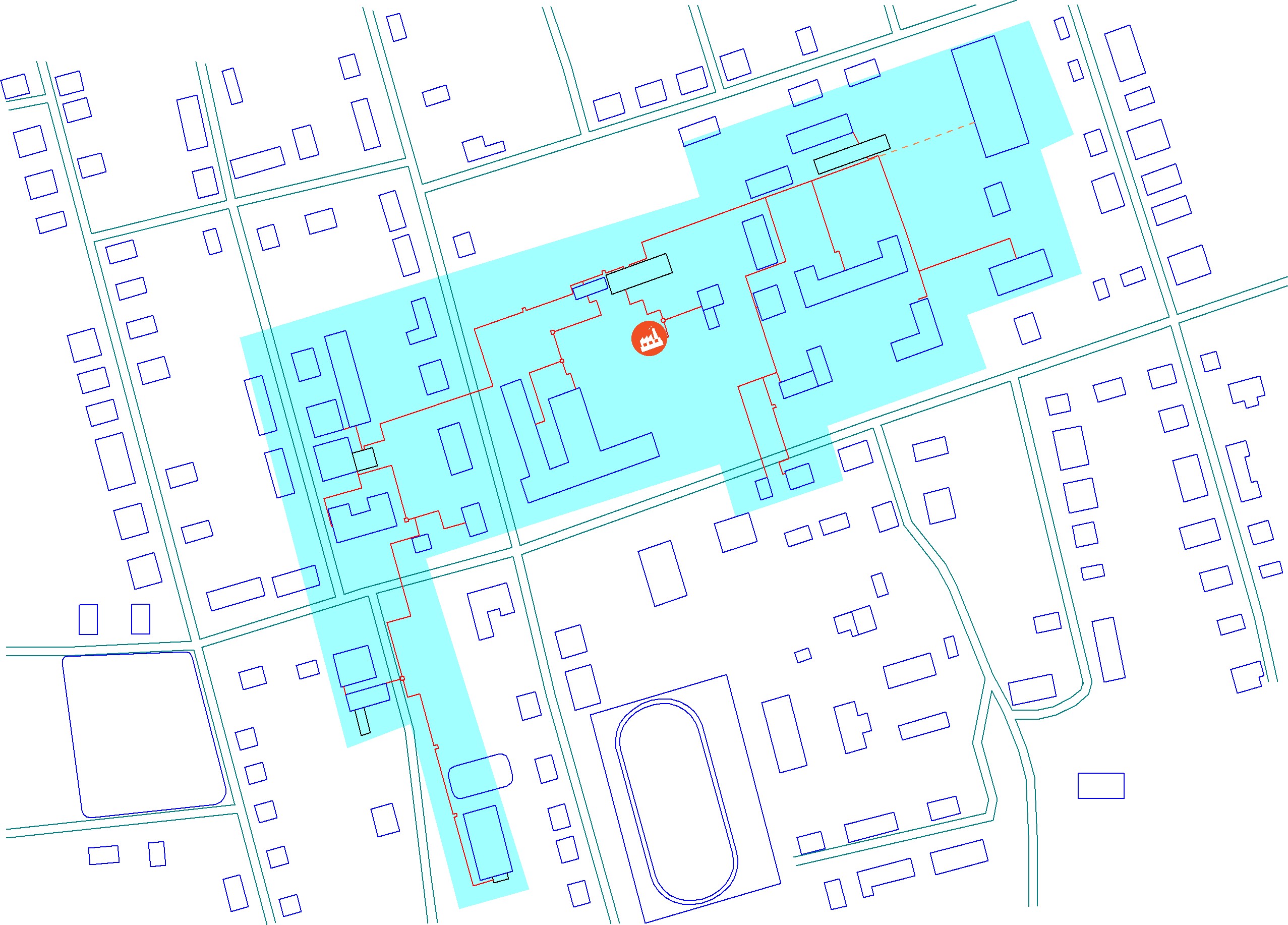 Рис. 1. Зона действия блочно-модульной газовой котельной ООО «Кировавтогаз» пгт. Нема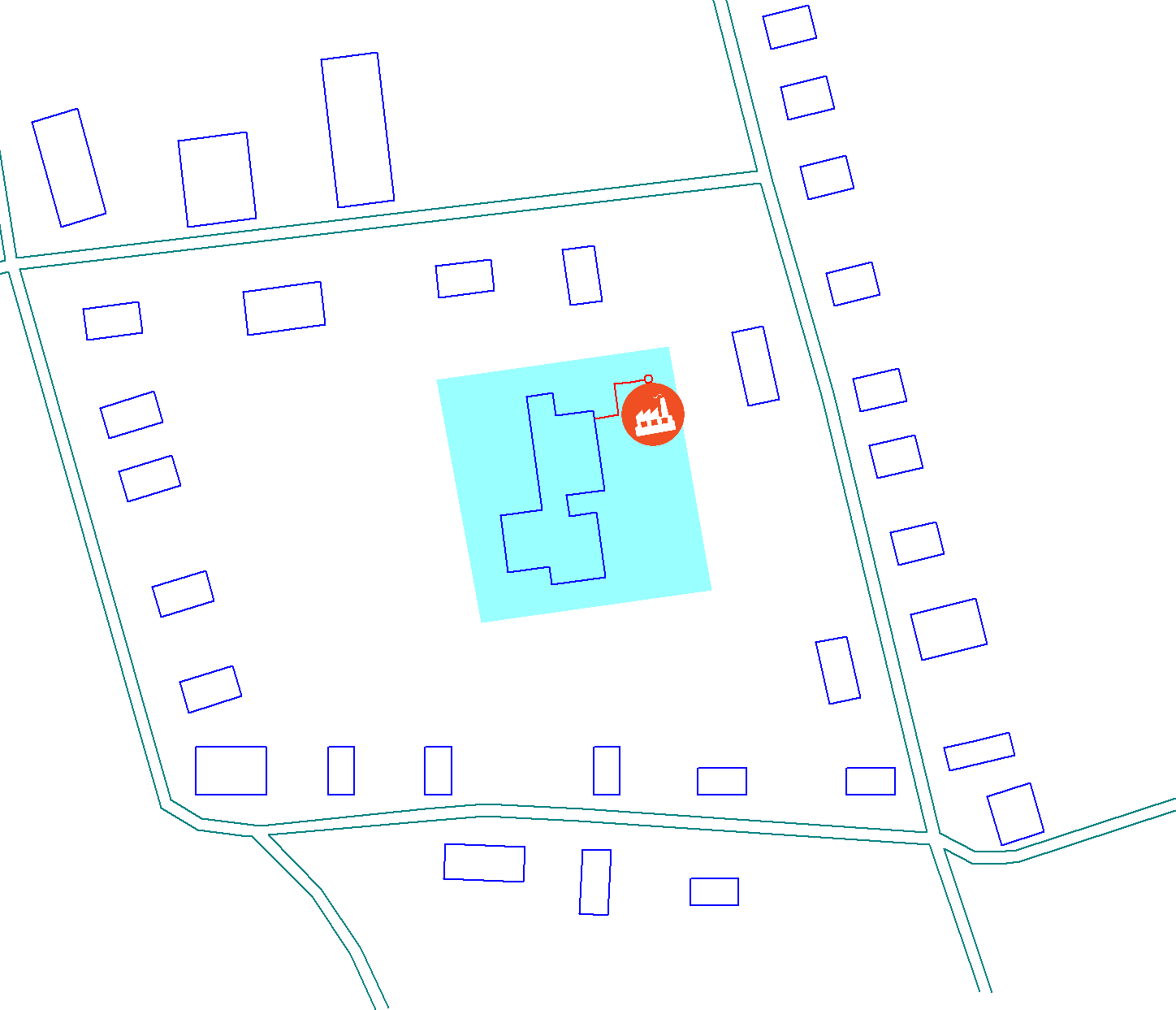 Рис. 2. Зона действия газовой котельной Детского сада № 1 «Сказка» ООО«Кировавтогаз» пгт. Нема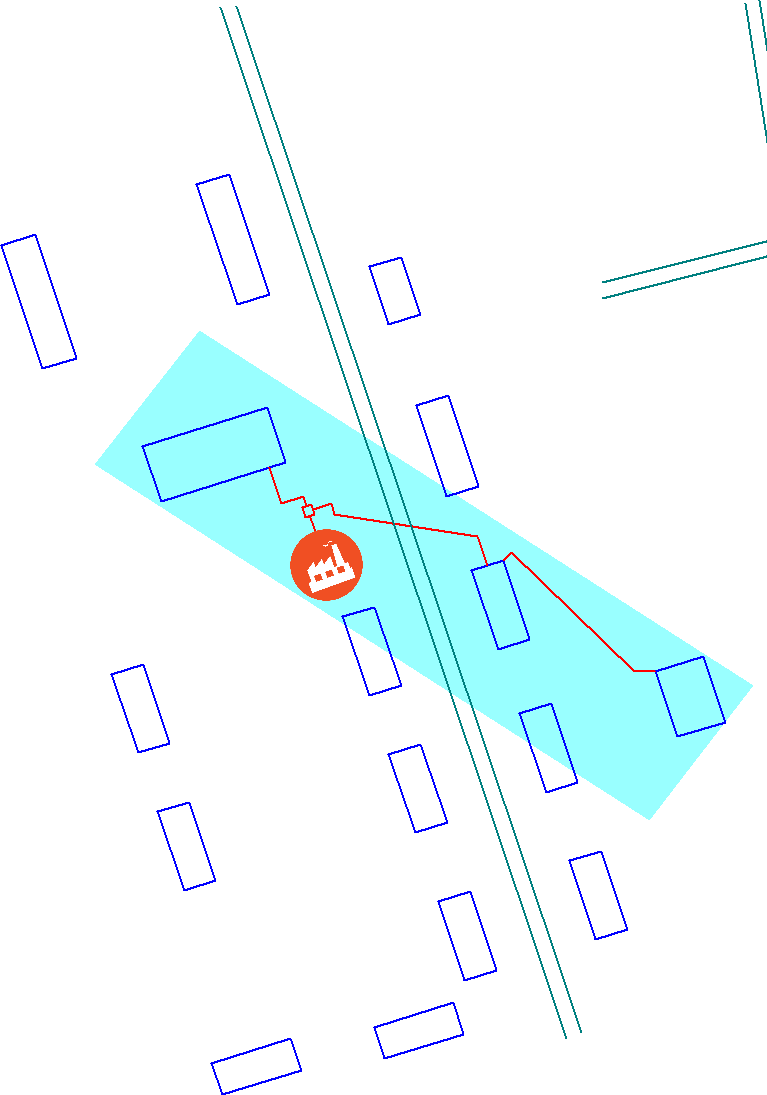 Рис. 3. Зона действия котла наружного размещения Детского сада № 3 «Гномик» ООО «Кировавтогаз» пгт. Нема.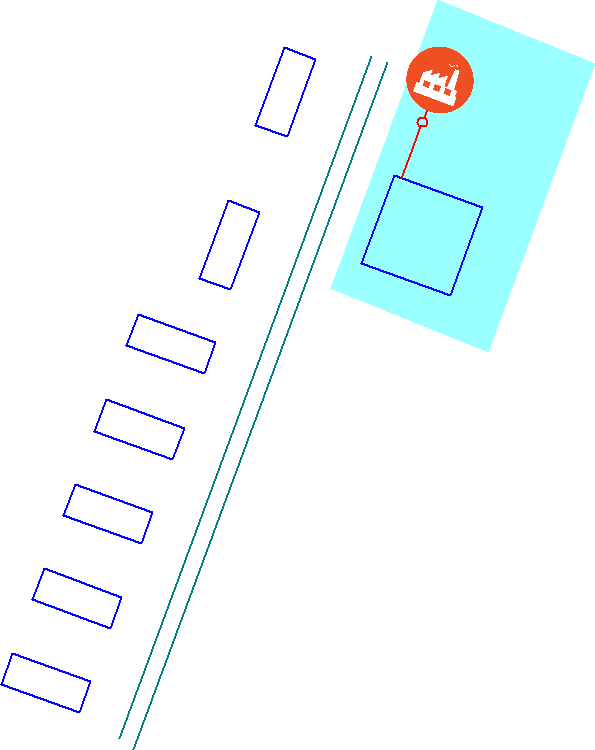 Рис. 4. Зона действия котла наружного размещения Детского сада № 4 «Радуга» ООО «Кировавтогаз» пгт. Нема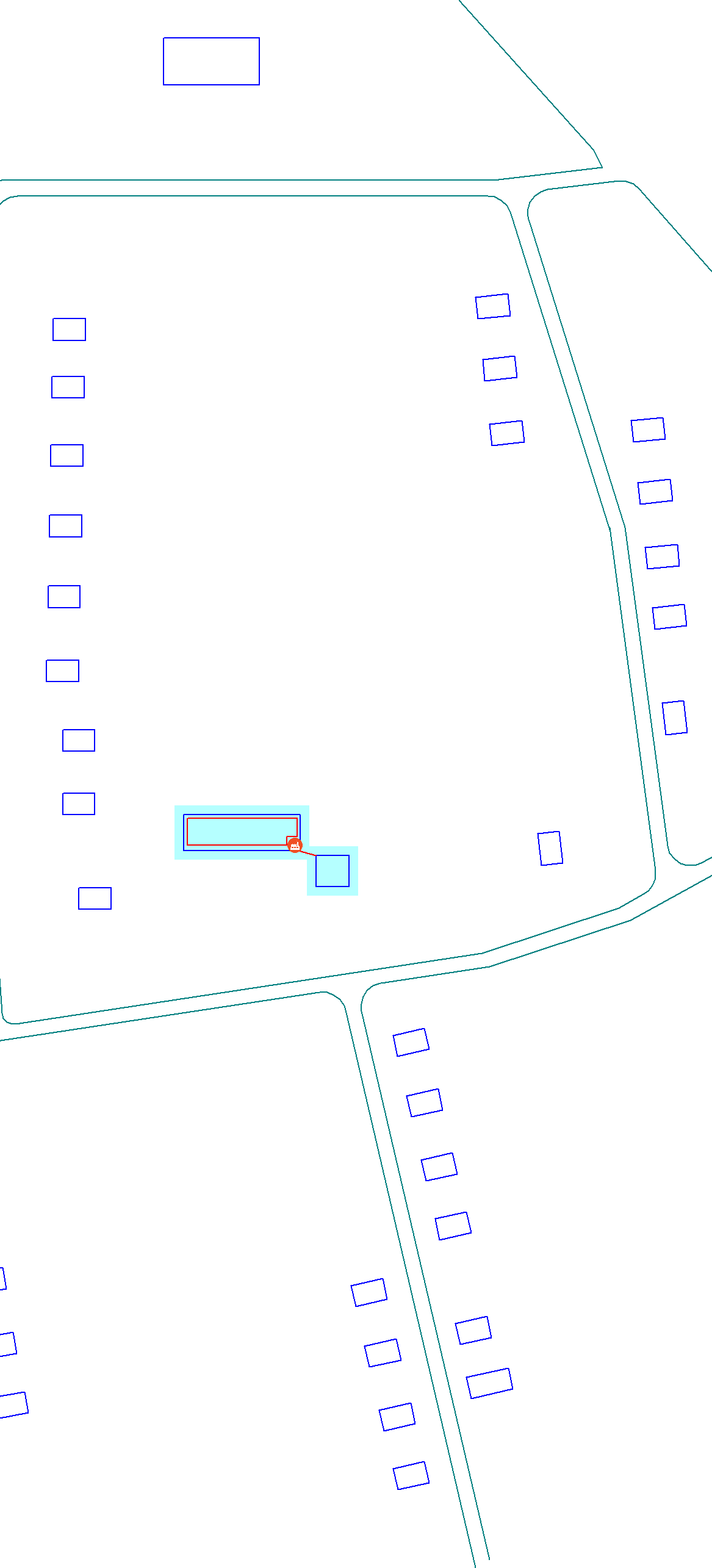 Рис. 5. Зона действия теплогенераторной установки расположенной на ул. Труда,32 ООО «Кировавтогаз» с. Васильевское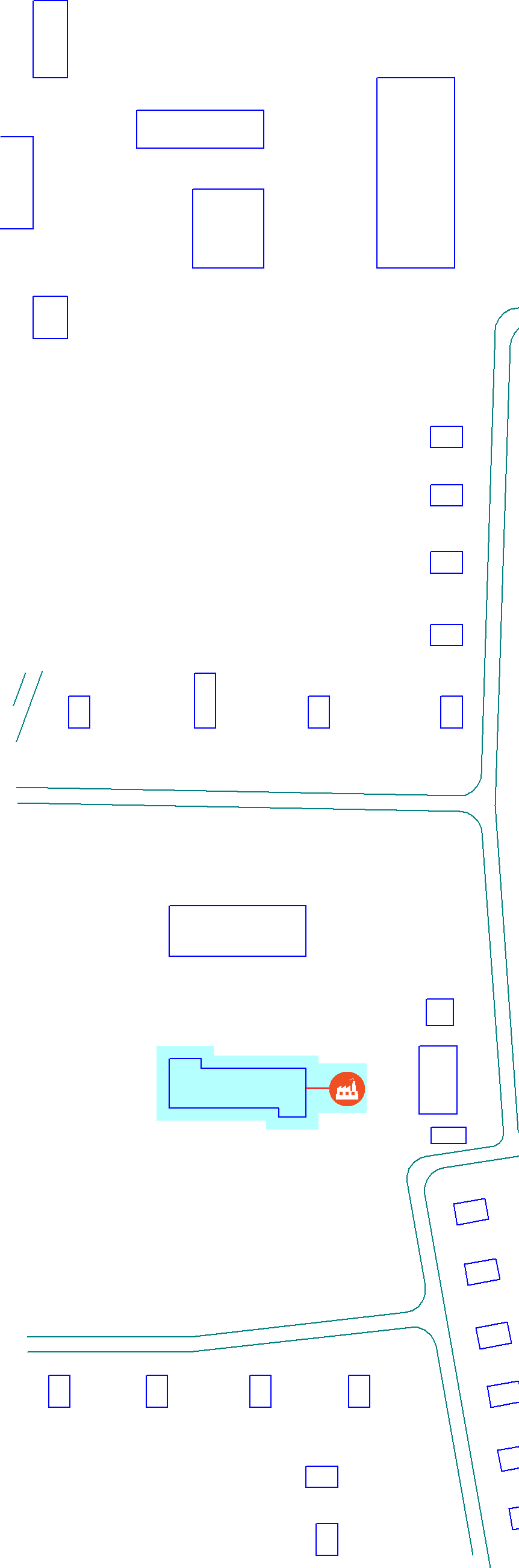 Рис. 6. Зона действия теплогенераторной установки расположенной на ул.Школьная, 1 а ООО «Кировавтогаз» с. Васильевское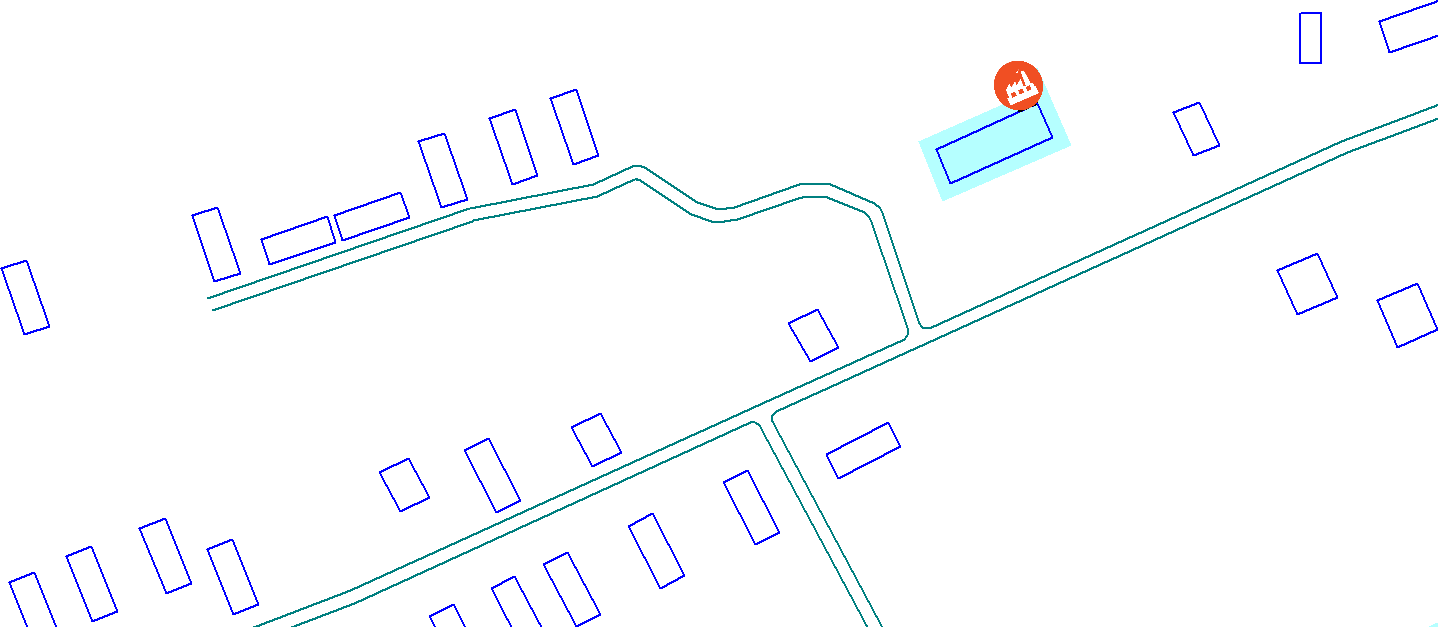 Рис. 7. Зона действия котла наружного размещения Детского сада «Колосок» ООО«Кировавтогаз» с. Архангельское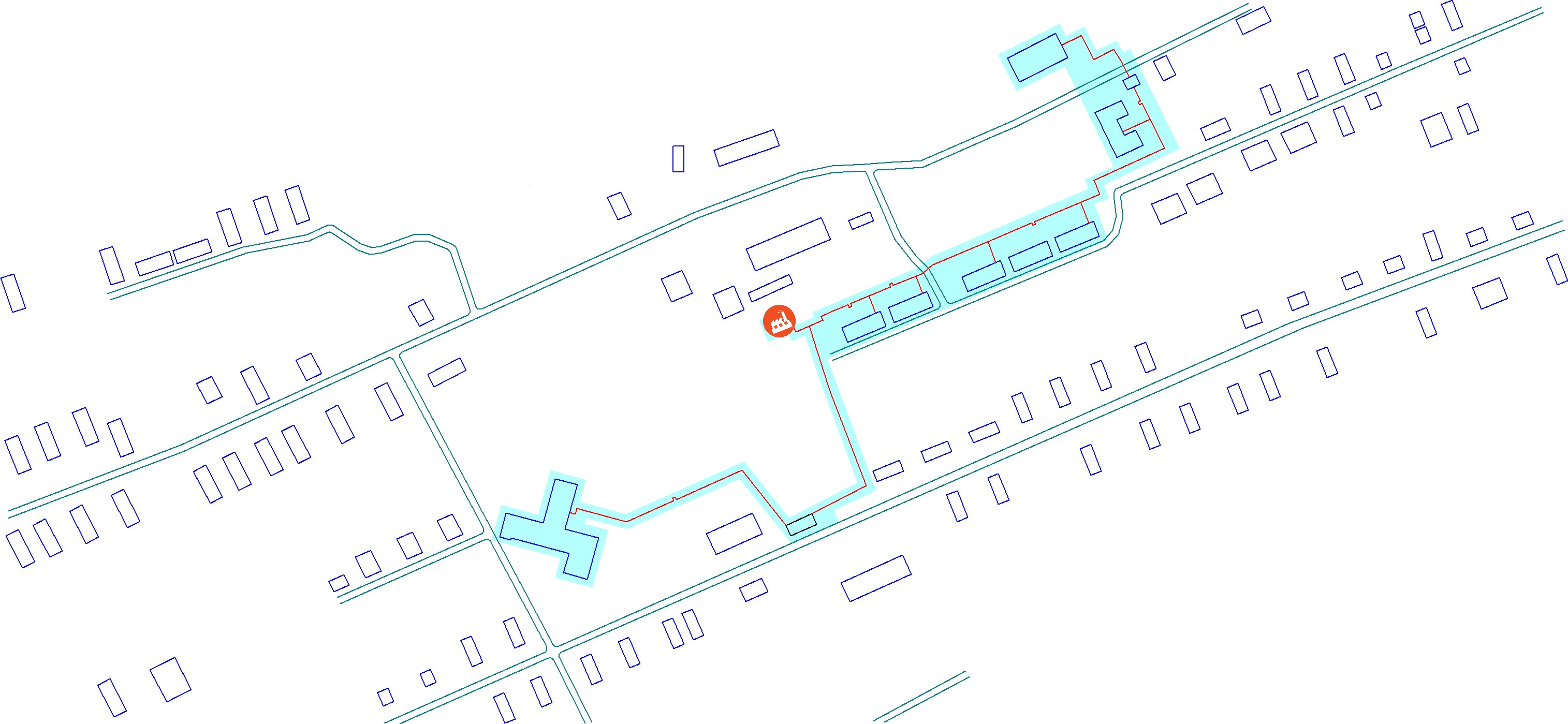 Рис. 8. Зона действия блочно-модульной газовой котельной ООО «Кировавтогаз» с. Архангельское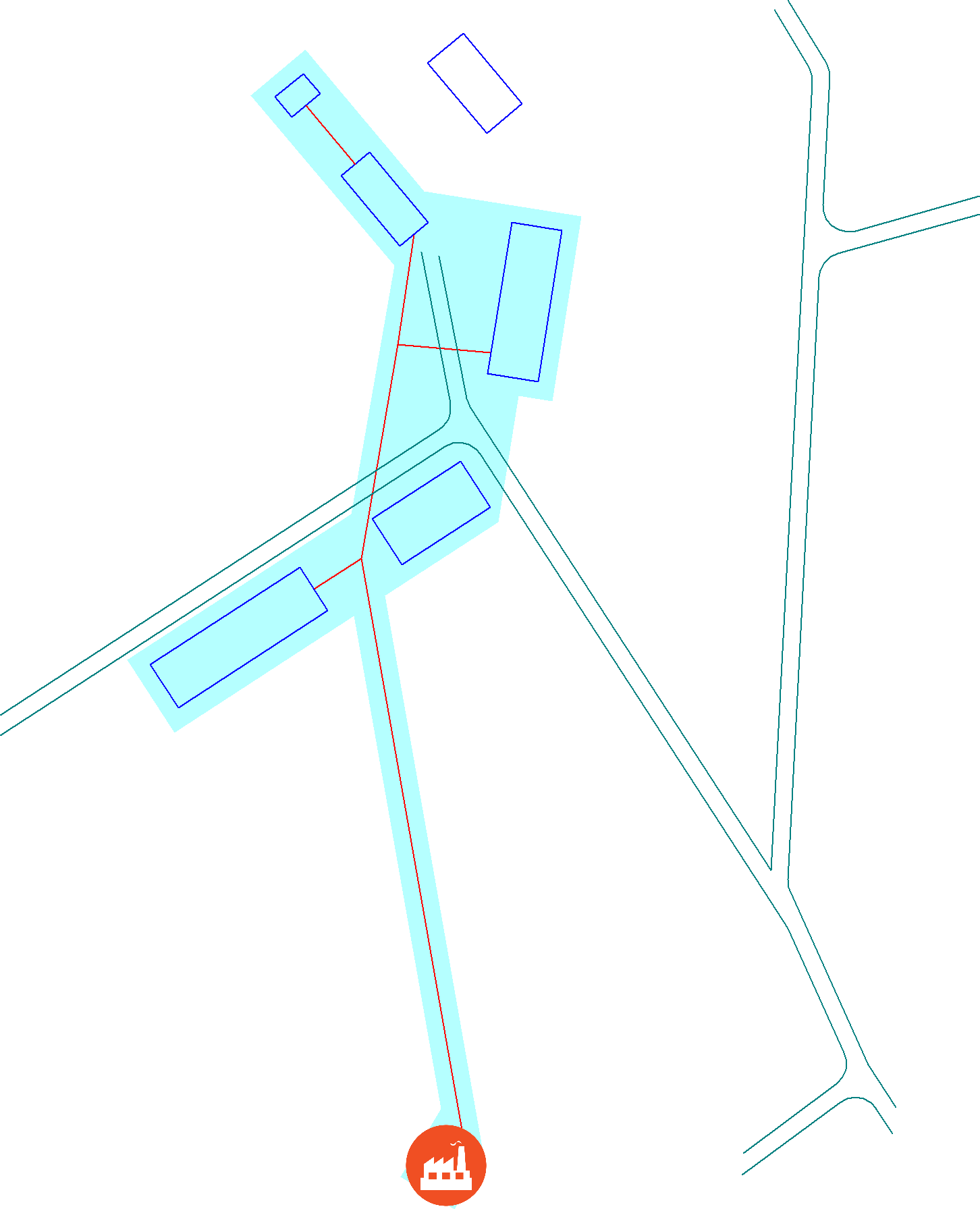 Рис. 9. Зона действия котельной № 4 МУП «Лес» д. Городище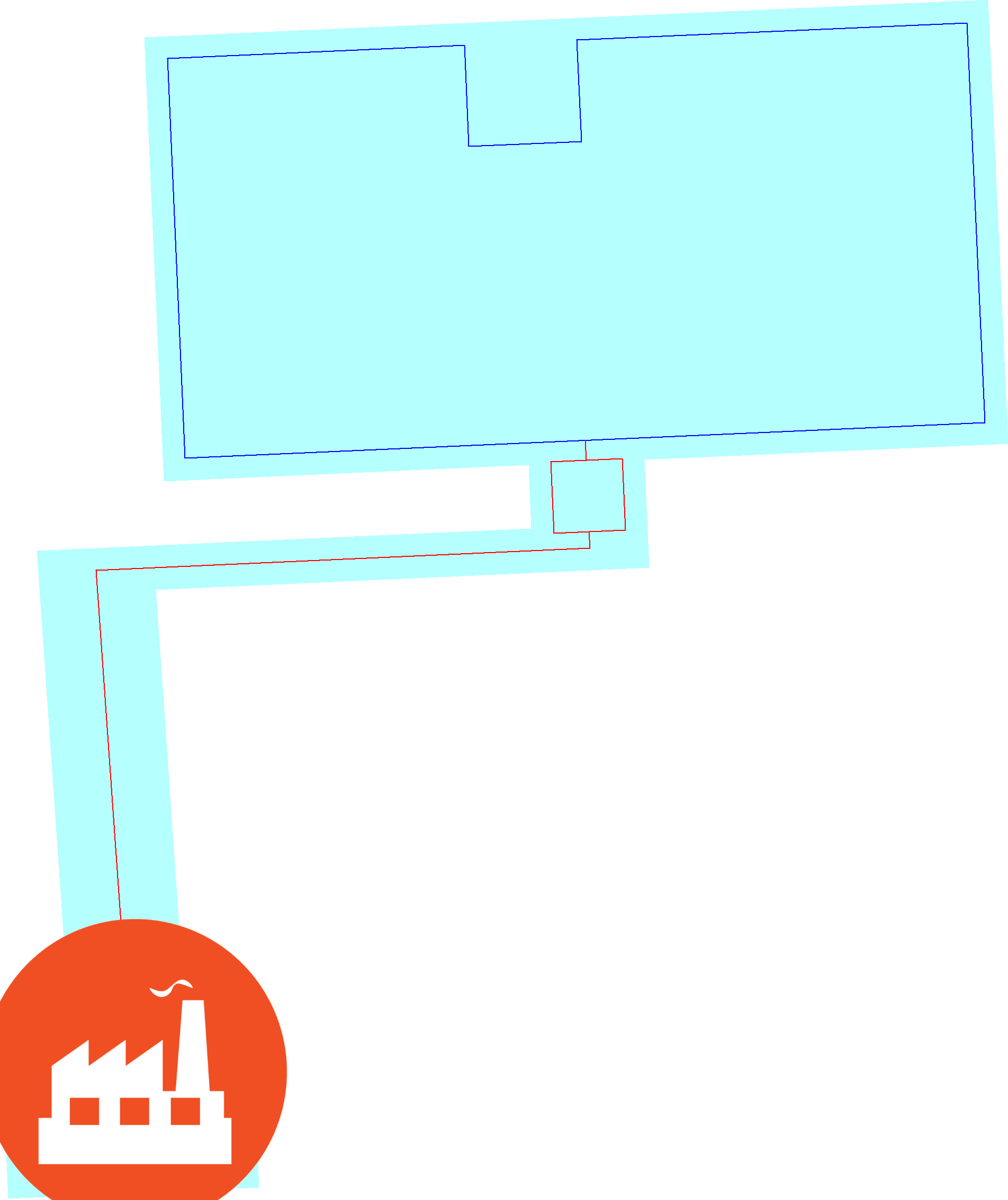 Рис. 10. Зона действия котельной ООО «Фламинго» с. Соколово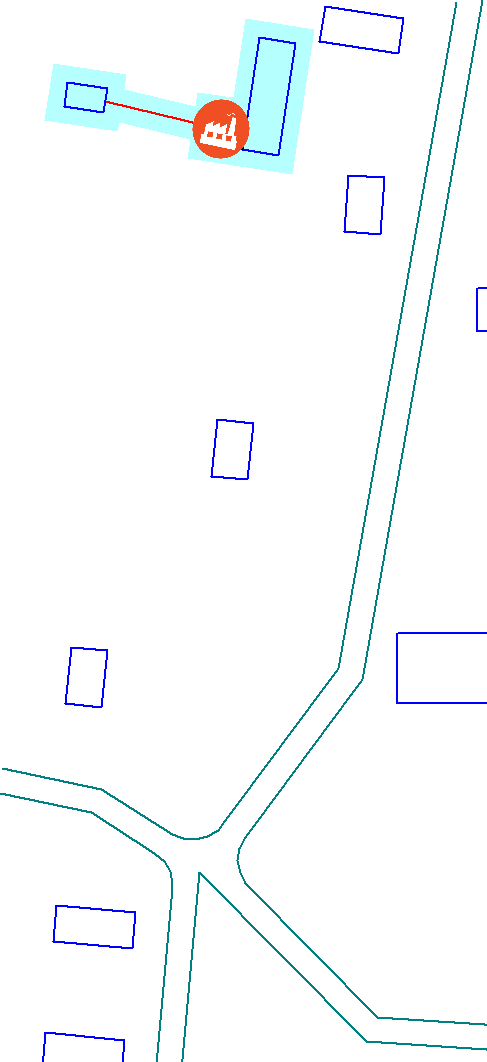 Рис. 11. Зона действия котельной № 2 МУП «Лес» с. Ильинское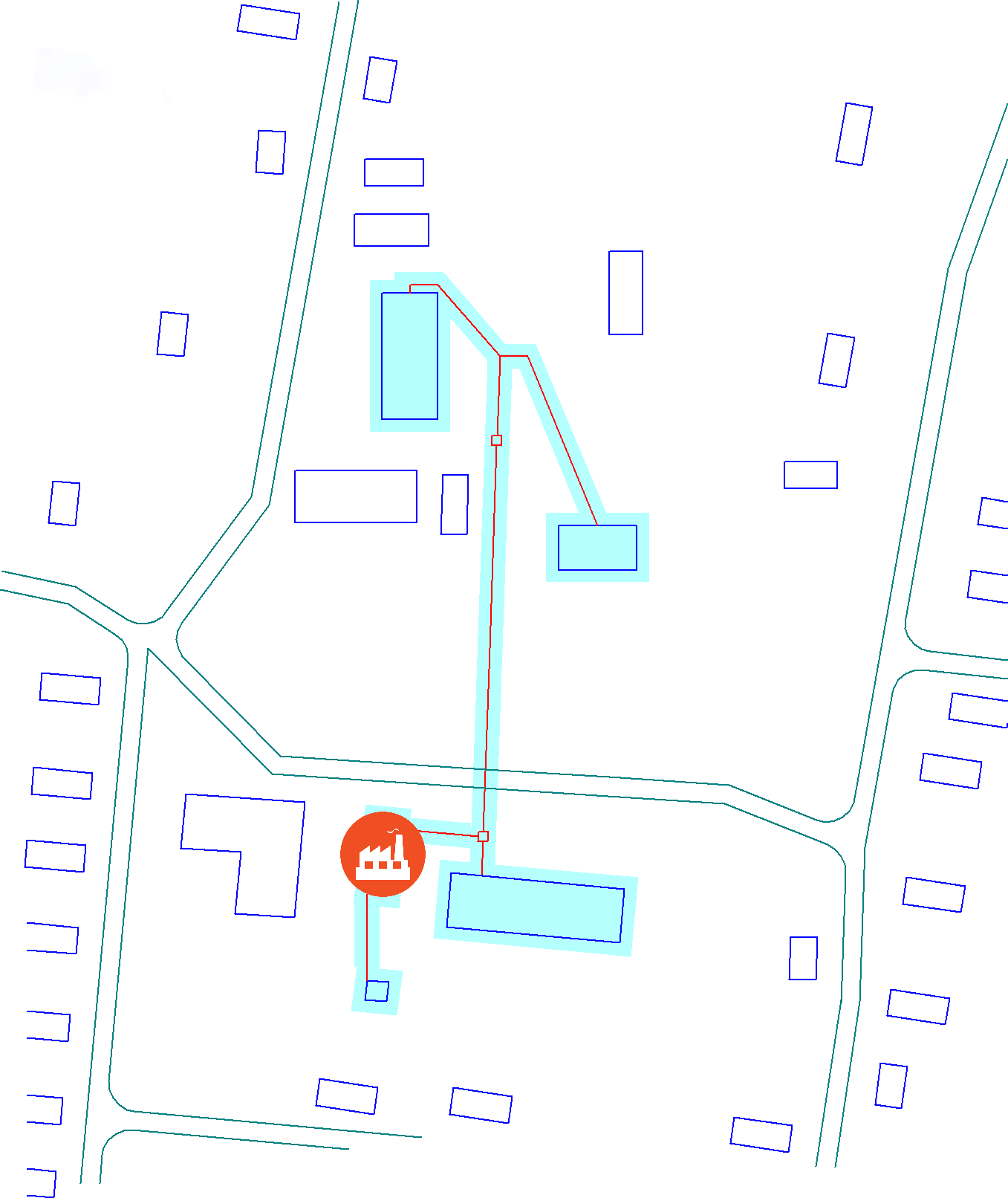 Рис. 12. Зона действия котельной № 1 МУП «Лес» с. ИльинскоеПерспектива. (После перевода (модернизации) котельных с дров на природный газ)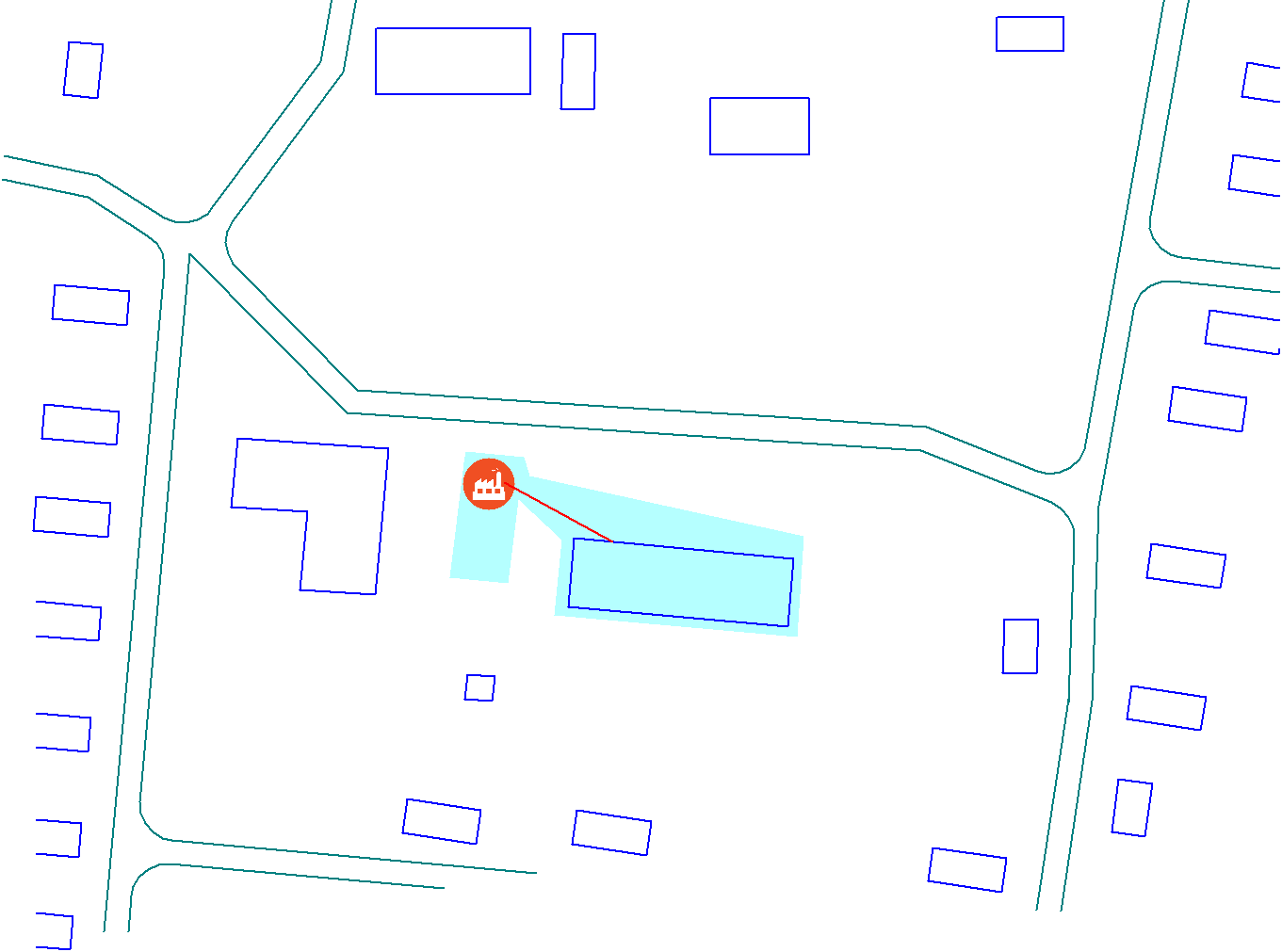 рис. 13. Зона действия котельной с. Ильинское, ул. Советская, 32 б.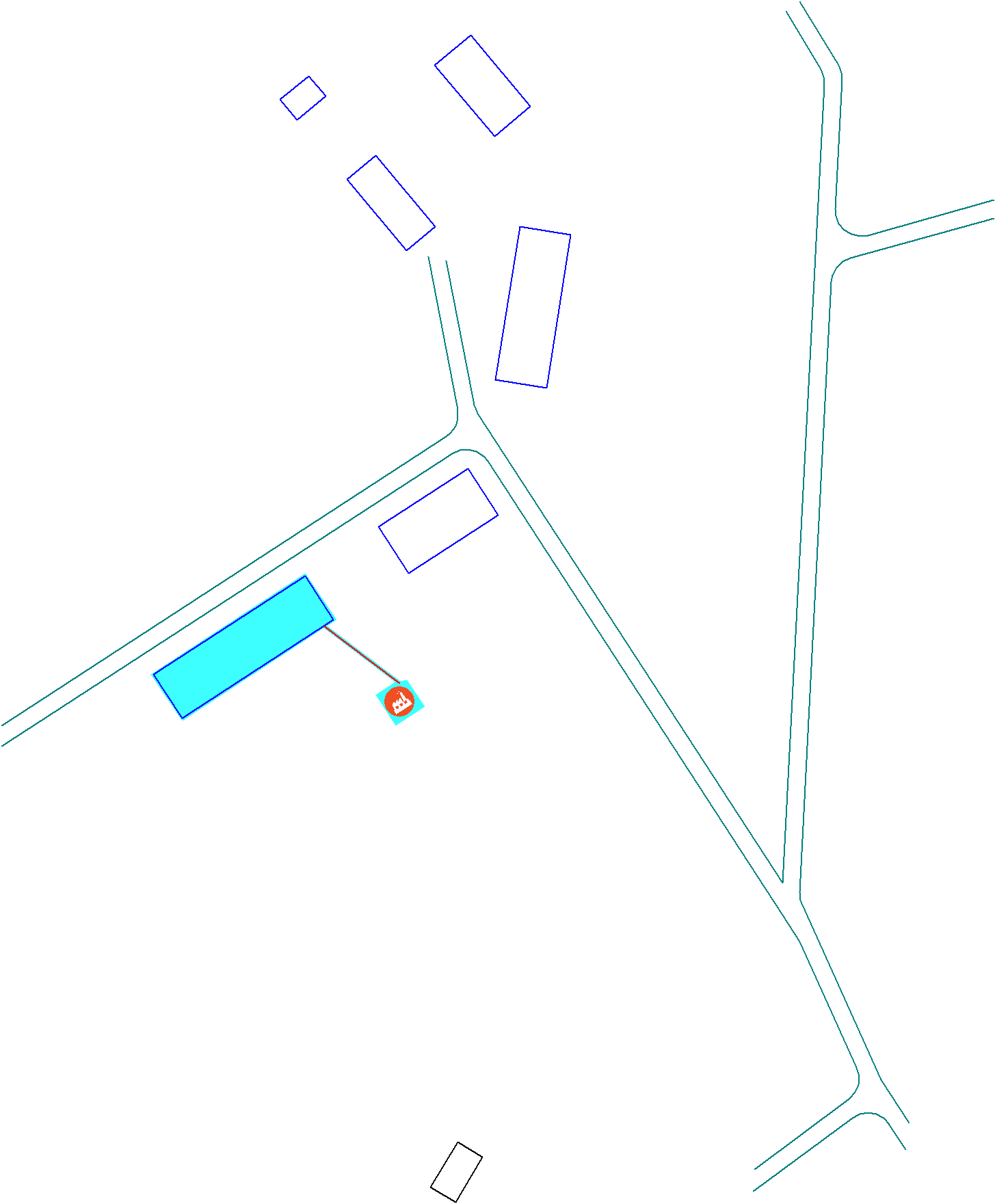 рис. 14. Зона действия котельной д. Городище, пер. Центральный, 2 а.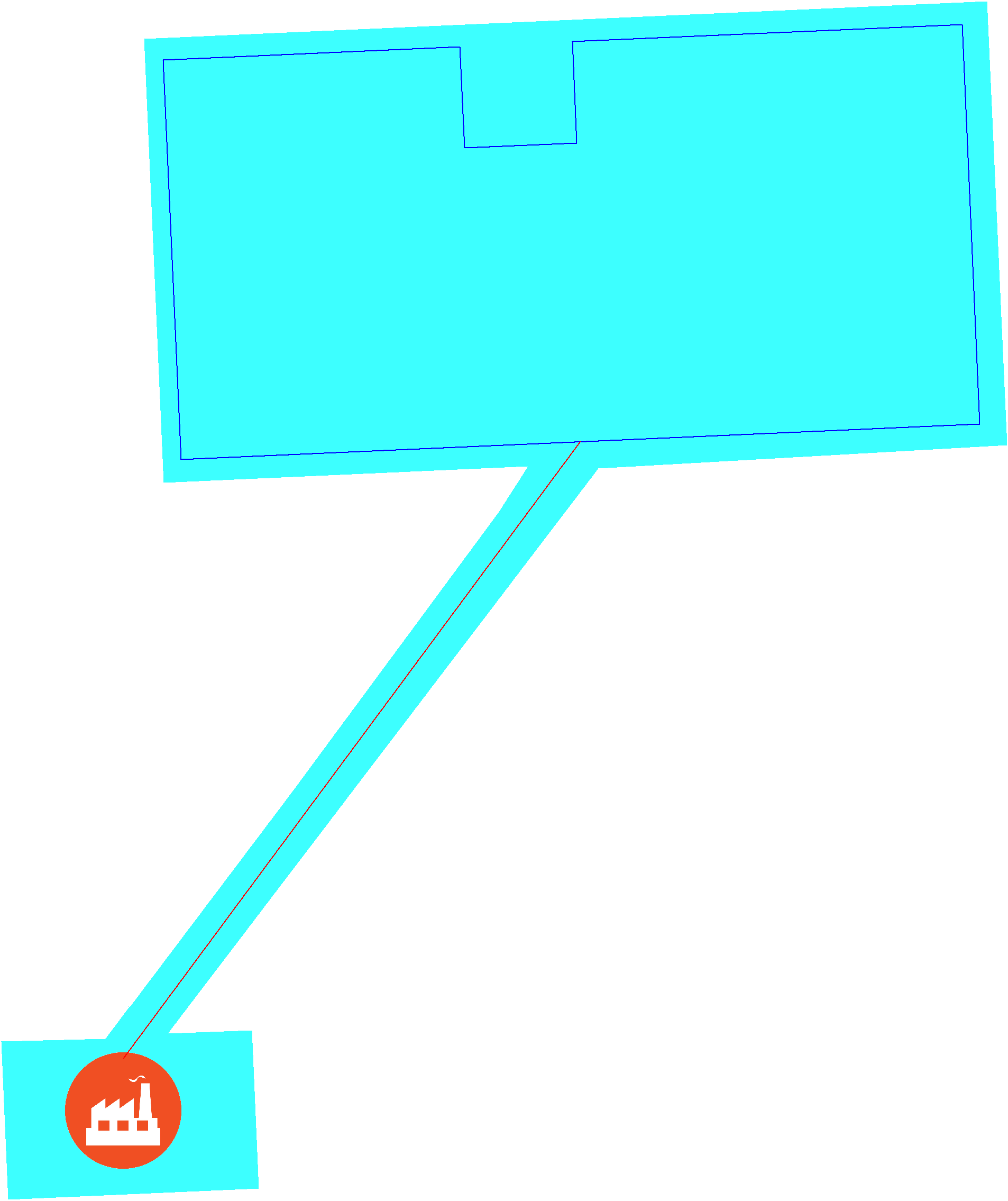 рис. 15. Зона действия котельной с. Соколово, ул. Центральная, 17Тепловые нагрузки потребителей тепловой энергии, групп потребителей тепловой энергии в зонах действия источников тепловойэнергииКоличество потребляемой тепловой энергии потребителями зависит от многих факторов:обеспеченности	населения	жильем	с	централизованными коммуникациями;температуры наружного воздуха;от	теплопроводности	наружных	ограждающих	поверхностей зданий;от характера отопительного сезона;от назначения зданий.Населенные пункты, входящие в состав Немского муниципального округа, расположен в строительно-климатическом районе IIВ. Расчётные температуры для проектирования отопления и вентиляции по СНиП «Строительная климатология» соответственно приняты и составляют -33С и -3,26С. Продолжительность отопительного периода принята 231 день.Ожидаемые температуры наружного воздуха в отопительный период приняты как средние из соответствующих статистических значений по информации ФГБУ «Кировский ЦГМС» за последние 5 лет (2018-2023 гг.). В летний период, в связи с отсутствием данных, приняты по СНиП«Строительная климатология» для г. Кирова, у которого строительно- климатологический район аналогичен данному району.Таблица 2.5 - Средняя температура воздуха за последние пять летСредняя температура за отопительный период 2022/2023 годов составила –(- 0,43 ℃)Структура расчетной присоединенной тепловой нагрузки на отопление Немского муниципального округа представлена в таблице 2.6Таблица 2.6 – Тепловые нагрузки потребителей тепловой энергии.Балансы тепловой мощности и тепловой нагрузки в зонах действия источников тепловой энергииБаланс тепловой энергии представлен в таблице 2.7.Таблица 2.7 – Балансы тепловой энергии источников теплоснабжения.2.7.	Топливные балансы источников тепловой энергии и система обеспечения топливомОсновное топливо – природный газ и дрова.В таблице 2.7 представлены топливные балансы источника тепловой энергии и системы обеспечения топливом.Таблица 2.7 - Топливные балансы источника тепловой энергии.Надежность теплоснабженияНадежность системы теплоснабжения – способность производить, транс- портировать и распределять среди потребителей в необходимых количествах теплоноситель с соблюдением заданных параметров при нормальных условиях эксплуатации. Понятие надежности систем теплоснабжения базируется на ве- роятностной оценке работы системы, что в свою очередь связано с вероятност- ной оценкой продолжительности работы ее элементов, которая определяется законом распределения времени этой работы. Главный критерий надежности систем — безотказная работа элемента (системы) в течение расчетного време- ни. Система теплоснабжения относится к сооружениям, обслуживающим чело- века, ее отказ влечет недопустимые для него изменения окружающей среды.Система теплоснабжения — сложное техническое сооружение, поэтому ее надежность оценивается показателем качества функционирования. Если все элементы системы исправны, то исправна и она в целом. Для повышения надежности системы теплоснабжения Немского муниципального округа необходимы качественная эксплуатация, текущий и капитальный ремонты.Цены (тарифы) в сфере теплоснабженияСтоимость тепловой энергии для потребителей складывается из затрат на производство тепла и стоимости услуг по передаче тепла на основании утвер- ждённых тарифов. Динамика утвержденных тарифов указана в таблице 2.9.Таблица 2.9 – Динамика утвержденных тарифовОписание существующих технических и технологических проблем в системах теплоснабжения поселения, городского округаВ Немском муниципальном округе существуют следующие технические и технологические проблемы систем теплоснабжения:высокие потери тепловой энергии;высокий износ тепловых сетей;отсутствие централизованного теплоснабжения населения;отсутствие приборов учёта у 17 из 43 потребителей;отсутствие средств регулирования теплопотребления у абонентов.Перспективные балансы тепловой мощности источников тепловой энергии и тепловой нагрузкиПерспективные балансы тепловой мощности, необходимые для передачи от источника тепловой энергии до потребителя в каждой зоне действия источников тепловой энергии, прогнозировались исходя из следующих условий:-Регулирование отпуска тепловой энергии в тепловые сети, в зависимости от температуры наружного воздуха, принято по регулированию качественным методом регулирования расчётными параметрами теплоносителя;-Сверхнормативный расход теплоносителя на компенсацию его потерь при передаче тепловой энергии по тепловым сетям будет сокращаться, темп сокращении я будет зависеть от темпа работ по реконструкции тепловых сетей.-Присоединение (подключение) всех потребителей во вновь создаваемых зонах теплоснабжения будут осуществляться к индивидуальным (автономным) системам теплоснабжения-Демографическая ситуация в поселении, наблюдается убыль населения, отсутствуют перспективы строительства многоквартирного жилищного фонда и социальной инфраструктуры.Перспективные балансы тепловой мощности источников тепловой энергии и тепловой нагрузки в таблице 3.1Таблица 3.1 - Перспективные балансы тепловой мощности источников тепловой энергии и тепловой нагрузкиПредложения по строительству, реконструкции и техническому перевооружению источников тепловой энергииПредлагается теплоснабжение перспективных объектов, осуществить от автономных газовых котельных ООО «Кировавтогаз», путем увеличения тепловой нагрузки существующих котельных и строительства новых на территории Немского муниципального округа.4.1. Температурные графики зависимости температур теплоносителя в трубопроводах теплосети от температур наружного воздуха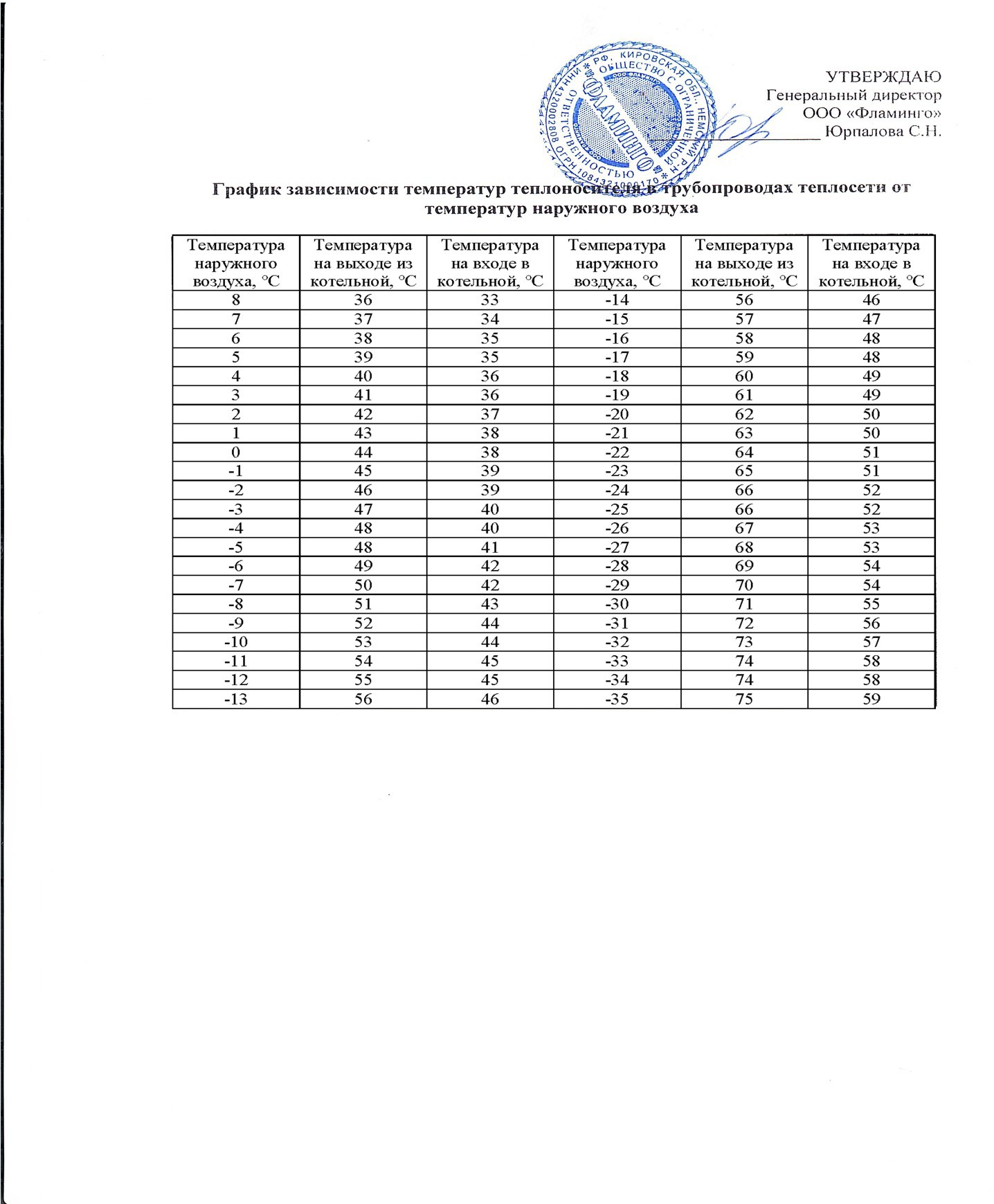 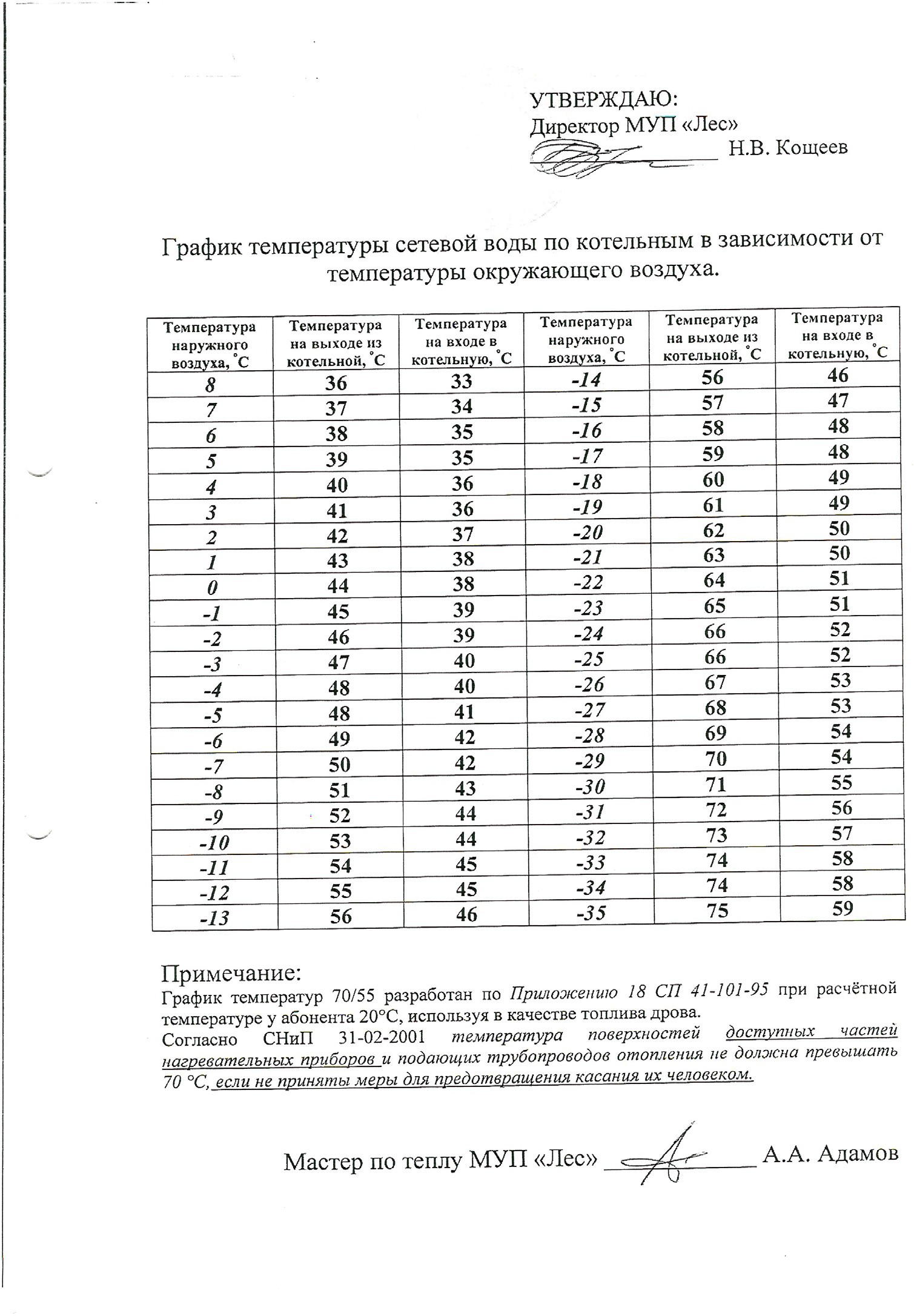 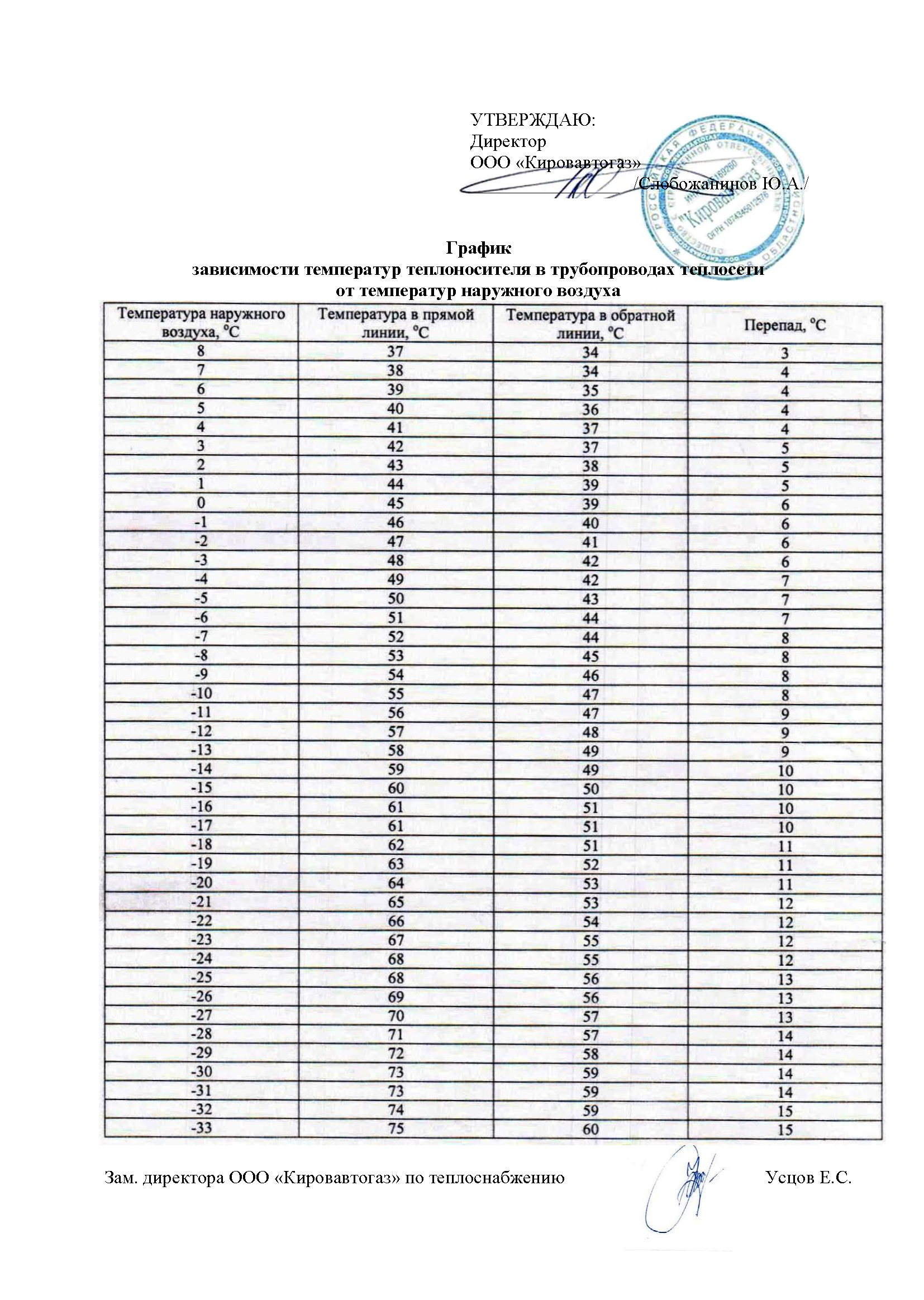 Предложения по строительству и реконструкции тепловых сетей и сооружений на нихОсновные мероприятия по строительству и реконструкции тепловых сетей и сооружений Немского муниципального округа:модернизация наземных и подземных тепловых сетей с использованием новых видов изоляции для снижения тепловых потерь через теплоизоляцию (например ППУ скорлупа);оптимизация гидравлических режимов тепловых сетей, так как суще- ствующий гидравлический режим не создает необходимых условий для потре- бителей, в связи с отсутствием регулирования;разработка расчетного эксплуатационного гидравлического режима пу- тем проведения многовариантных гидравлических расчетов при заданных теп- ловых нагрузках и созданной модели теплосети с заданными гидравлическими характеристиками расчетных участков теплосетей.оптимизация температурного графика отпуска тепловой энергии для ис- точника тепловой энергии в системе теплоснабжения. В соответствии с дей- ствующим законодательством разрабатывается в процессе проведения энерге- тического обследования источника тепловой энергии, тепловых сетей, потреби- телей тепловой энергии.Для снижения тепловых потерь через теплоизоляцию трубопроводов ре- комендуется произвести замену поврежденных участков теплоизоляции или монтаж при ее отсутствии.Перспективные топливные балансыПотребление тепловой энергии и теплоносителя объектами, расположен- ными в зоне действия котельной, с учетом возможных изменений тепловых нагрузок и потребления тепловой энергии (мощности), теплоносителя произ- водственными объектами.Данные по объектам теплоснабжения представлены в таблице 6.1.Таблица 6.1 - Тепловых нагрузок и потребления тепловой энергии.Инвестиции в строительство, реконструкцию и техническое перевооружениеПо результатам технического обследования объектов и систем теплоснабжения, расположенных на территории Немского муниципального округа эксплуатирующими организациями были определены инвестиции, которые необходимы для организации бесперебойного и надежного теплоснабжения потребителей тепловой энергии. Инвестиции, направленные на мероприятия по модернизации, автоматизации, замене источников теплоснабжения и систем теплоснабжения будут осуществляться за счет средств Концессионера с которым заключено (или) будет заключено концессионное соглашение, без участия средств Концендента.Таблица 7.1 - Предложения по техническому перевооружению и совершен- ствованию котельных и тепловых сетей.Решение об определении единой теплоснабжающей организацииа) Решение о присвоении статуса единой теплоснабжающей организациямСтатус единой теплоснабжающей организации (далее – ЕТО) присваивается органом местного самоуправления или федеральным органом исполнительной власти при утверждении схемы теплоснабжения поселения, городского округа, а в случае смены единой теплоснабжающей организации – при актуализации схемы теплоснабжения.Теплоснабжающими организациями на территории Немского муниципального округа являются: ООО «Кировавтогаз», МУП «Лес» и ООО «Фламинго».Федеральным законом от 27.07.2010 N 190-ФЗ «О теплоснабжении» дается следующее определение единойтеплоснабжающей организацией: «Единая теплоснабжающая организация в системе теплоснабжения - теплоснабжающая организация, которой в отношении системы (систем) теплоснабжения присвоен статус единой теплоснабжающей организации».Согласно п. 4 Постановления Правительства Российской Федерации № 808 от 8 августа 2012 г. «Об организации теплоснабжения в Российской Федерации и о внесении изменений в некоторые акты Правительства Российской Федерации» в случае если на территории городского округа существуют несколько систем теплоснабжения, единая теплоснабжающая организация (организации) определяется в отношении каждой или нескольких систем теплоснабжения, расположенных в границах городского округа.В случае если организациями не подано ни одной заявки на присвоение статуса единой теплоснабжающей организации, статус единой теплоснабжающей организации присваивается организации, владеющей в соответствующей зоне деятельности источниками тепловой энергии с наибольшей рабочей тепловой мощностью и (или) тепловыми сетями с наибольшей тепловой емкостью.Единая теплоснабжающая организация при осуществлении своей деятельности обязана:заключать и исполнять договоры теплоснабжения с любыми обратившимися к ней потребителями тепловой энергии, теплопотребляющие установки которых находятся в данной системе теплоснабжения при условии соблюдения указанными потребителями выданных им в соответствии с законодательством о градостроительной деятельности технических условий подключения к тепловым сетям;заключать и исполнять договоры поставки тепловой энергии (мощности) и (или) теплоносителя в отношении объема тепловой нагрузки, распределенной в соответствии со схемой теплоснабжения;заключать и исполнять договоры оказания услуг по передаче тепловой энергии, теплоносителя в объеме, необходимом для обеспечения теплоснабжения потребителей тепловой энергии с учетом потерь тепловой энергии, теплоносителя при их передаче.б) Реестр зон деятельности теплоснабжающих организацийНа территории Немского муниципального округа существуют системы теплоснабжения с котельными и котлами наружного размещения. Описание границ зон деятельности теплоснабжающих организаций приведены в таблице 8.1.Таблица 8.1. – Границы зон деятельности теплоснабжающих организацийв) Основания, в том числе критерии, в соответствии с которыми теплоснабжающей организации присвоен статус единой теплоснабжающей организацииКритерии,	в	соответствии	с	которыми	теплоснабжающей	организации присвоен статус единой теплоснабжающей организации, приведены в таблице 8.2.Таблица	8.2.	–	Критерии,	в	соответствии	с	которыми	теплоснабжающей организации присваивается статус Единой теплоснабжающей организацииг) Информация о поданных теплоснабжающими организациями заявках на присвоение статуса Единой теплоснабжающей организацииНа момент актуализации проекта схемы теплоснабжения Немского муниципального округа Кировской области поданных заявлений на присвоении статуса Единой теплоснабжающей организации от теплоснабжающих организаций не поступало.д) Реестр систем теплоснабжения, содержащий перечень теплоснабжающих организаций, действующих в каждой системе теплоснабжения, расположенных в границах поселения, городского округа, города федерального значения.Реестр систем теплоснабжения, содержащий перечень теплоснабжающих организаций, приведен в таблице 8.3.Таблица 8.3. – Реестр систем теплоснабжения, содержащий перечень теплоснабжающих организаций.В настоящее время ООО «Кировавтогаз», МУП «Лес», ООО «Фламинго» отвечают всем требованиям критериев по определению статуса единой теплоснабжающей организации.В соответствии с критериями и порядком определения единой теплоснабжающей организации, установленными Постановлением Правительства РФ от 08.08.2012 № 808 «Об организации теплоснабжения в Российской Федерации и о внесении изменений в некоторые акты Правительства Российской Федерации», присвоить организациям ООО «Кировавтогаз», МУП «Лес» и ООО «Фламинго»статус единой теплоснабжающей организации на территории Немского муниципального округа в границах зон деятельности источников теплоснабжения. е) Описание границ зон деятельности единой теплоснабжающей организации (организаций).Описание границ зон деятельности теплоснабжающих организаций, действующих на территории Немского муниципального округа приведены в таблице 8.4.Таблица 8.4. – Описание границ зон деятельности единой теплоснабжающей организации (организаций)Решения по бесхозяйственным тепловым сетямНа момент актуализации настоящей схемы теплоснабжения в Немском муниципальном округе не выявлено участков бесхозяйственных тепловых сетей. В случае обнаружения таковых в последующем необходимо руководствоваться Статья 15, пункт 6 Федерального закона №190 от 27 июля 2010 года:«В случае выявления бесхозяйственных тепловых сетей (тепловых сетей, не имеющих эксплуатирующей организации) орган местного самоуправления поселения или городского округа до признания права собственности на указан- ные бесхозяйственные тепловые сети в течение тридцати дней с даты их выявле- ния обязан определить теплосетевую организацию, тепловые сети которой непо- средственно соединены с указанными бесхозяйственными тепловыми сетями, или единую теплоснабжающую в системе теплоснабжения, в которую входят указанные бесхозяйственные тепловые сети и которая осуществляет содержание и обслуживание указанных бесхозяйственных тепловых сетей. Орган регулиро- вания обязан включить затраты на содержание и обслуживание бесхозяйствен- ных тепловых сетей в тарифы соответствующей организации на следующий пе- риод регулирования».ЗаключениеВ актуализированной схеме теплоснабжения (далее – схема) Немского муниципального округа полностью отображены все разделы, относящиеся к утверждаемой схеме теплоснабжения и главы, относящиеся к обоснованным материалам в соответствии с постановлением Правительства РФ №154 «О требованиях к схемам теплоснабжения, порядку из разработки и утверждения» от 22 февраля 2012 года.Справочная информацияПриложение 1 – схема теплоснабжения с. Архангельское Приложение 2 – схема теплоснабжения д. Городище Приложение 3 – схема теплоснабжения с. Соколово Приложение 4 – схема теплоснабжения с. Васильевское Приложение 5 – схема теплоснабжения пгт. Нема (1) Приложение 6 – схема теплоснабжения пгт. Нема (2) Приложение 7 – схема теплоснабжения с. ИльинскоеПриложение 8 – схема теплоснабжения с. Ильинское (перспектива)Приложение 9 – схема теплоснабжения д. Городище (перспектива)Приложение 10 – схема теплоснабжения с. Соколово (перспектива)Полное наименование организации:Администрация Немского муниципального округаЮридический адрес:613470 п. Нема Кировской области ул. Советская, д. 36Фактический адрес:613470 п. Нема Кировской области ул. Советская, д. 36Телефон:8 (83350) 2-12-40E-mail:admnems@kirovreg.ruНемский муниципальный округНемский муниципальный округНемский муниципальный округТерриториальное Управление пгт. НемаНемское сельское Территориальное УправлениеНемское сельское Территориальное Управлениепгт. Немас. Арскоед. Крестьянкап. Березовкад. Большие Пальникис. Марковод. Бриткинод. Медкоедовод. Вахрушид. Михинод. Верхорубыд. Незамаид. Вишневкад. Николаевкад. Воронецд. Письманд. Ворончихинод. Прокошевод. Еловищинад. Рагозыд. Зуис. Светопольед. Козихад. Слудкад. Козлянкад. Шашис. Колобовод. Коноваловод. КопнятаАрхангельское Территориальное УправлениеИльинское Территориальное УправлениеИльинское Территориальное Управлениес. Архангельскоед. Барановщинас. Васильевскоед. Городищед. Кривая Дубровад. Дымковод. Маслова Дубровад. Жгулид. Сосновицас. Ильинскоед. Сысоевод. Ключид. Черезыд. Кукмарыд. Шипишникд. Печищед. Слудкас. Соколовод. Талик№ п/ пНаименование населённого пунктаОрганизация, осуществляющая теплоснабжениеКоличеств о      объектовКоличество приборов учёта1пгт. НемаООО «Кировавтогаз»24102с. ВасильевскоеООО «Кировавтогаз»203с. АрхангельскоеООО «Кировавтогаз»874д. ГородищеМУП «Лес»405с. СоколовоООО «Фламинго»106с. ИльинскоеМУП «Лес»40ИТОГОИТОГОИТОГО4317№ п/пНаименование населённого пунктаКоммерческая организация, осуществляющая тепло- снабжениеУстановленная мощность ко- тельных Гкал/час1пгт. НемаООО «Кировавтогаз»0,3002пгт. НемаООО «Кировавтогаз»0,1723пгт. НемаООО «Кировавтогаз»0,0864пгт. НемаООО «Кировавтогаз»2,155с. ВасильевскоеООО «Кировавтогаз»0,1446с. ВасильевскоеООО «Кировавтогаз»0,0937с. АрхангельскоеООО «Кировавтогаз»1,088с. АрхангельскоеООО «Кировавтогаз»0,0869д. ГородищеМУП «Лес»1,08210с. СоколовоООО «Фламинго»0,6511с. ИльинскоеМУП «Лес»1,31612с. ИльинскоеМУП «Лес»1,167ИТОГОИТОГОИТОГО8,326№ п/пАдрес котельнойОриентировочная установленная мощность котельных Гкал/час1д. Городище, пер. Центральный, 2а, пом. 10,1102с. Ильинское, ул. Советская, 32 б0,2323с. Соколово, ул. Центральная, 170,130НаименованиеЕдиницыс. Архангельскоес. АрхангельскоеНаименованиеЕдиницыБлочно-модульнаякотельнаяКотельная ДСУстановленная мощность котельнойГкал/ч1,080,086КотлыКотлыКотлыКотлыМарка котлаКВа-0,63RS-Н 100Год ввода в эксплуатациюГод20102010Расчетный КПД%9392Количество котловшт.21Сетевой насосСетевой насосСетевой насосСетевой насосМощностькВт4,50,9Количествошт.31Подпиточные насосыПодпиточные насосыПодпиточные насосыПодпиточные насосыМощностькВт0,70,37Количествошт.22Устройство, обеспечивающее горение (Горелка)Устройство, обеспечивающее горение (Горелка)Устройство, обеспечивающее горение (Горелка)Устройство, обеспечивающее горение (Горелка)МощностькВт600-Количествошт.2-Циркуляционный насосЦиркуляционный насосЦиркуляционный насосЦиркуляционный насосМощностькВт0,70,235Количествошт.22МощностькВт1-Количествошт.2-МощностькВт1-Количествошт.2-НаименованиеЕдиницыс. Васильевскоес. ВасильевскоеНаименованиеЕдиницыТеплогенераторная ул.Школьная, 1аТеплогенераторная, ул.Труда, 32Установленная мощ- ность котельнойГкал/ч0,1440,093КотлыКотлыКотлыКотлыМарка котлаBOSCH GAZ 2000WBOSCH GAZ 2000WГод ввода в эксплуата- циюГод20172017Расчетный КПД%9393Количество котловшт.74Сетевой насосСетевой насосСетевой насосСетевой насосМощностькВт1,50,74Количествошт.22НаименованиеЕдиницыКотельная с. СоколовоУстановленная мощность ко- тельнойГкал/ч0,65КотлыКотлыКотлыМарка котлаКВр-0,25Год ввода в эксплуатациюГод2005Расчетный КПД%55Количество котловшт.3Сетевой насосСетевой насосСетевой насосМощностькВт4,0Количествошт.2Вентилятор дутьевойВентилятор дутьевойВентилятор дутьевойМощностькВт1,5Количествошт.2Вентилятор оконныйВентилятор оконныйВентилятор оконныйМощностькВт0,75Количествошт.1Циркуляционный насосЦиркуляционный насосЦиркуляционный насосМощностькВт0,2Количествошт.1НаименованиеЕдиницыКотельная № 4 д. ГородищеУстановленная мощность ко- тельнойГкал/ч1,082КотлыКотлыКотлыМарка котлаКВр-0,63/КВр-0,63Год ввода в эксплуатациюГод2019/2007Расчетный КПД%50Количество котловшт.2Циркуляционный насосЦиркуляционный насосЦиркуляционный насосМощностькВт2,2Количествошт.1Циркуляционный насосЦиркуляционный насосЦиркуляционный насосМощностькВт3,0Количествошт.1НаименованиеЕдиницыс. Ильинскоес. ИльинскоеНаименованиеЕдиницыКотельная № 1Котельная № 2Установленная мощность ко- тельнойГкал/ч1,3161,167КотлыКотлыКотлыКотлыМарка котлаКВр-0,93/КВНП- 0,6Сибирь 80/ЭПО 36-60Год ввода в эксплуатациюГод2006/20082018/2005Расчетный КПД%60/6060/93Количество котловшт.22Циркуляционный насосЦиркуляционный насосЦиркуляционный насосЦиркуляционный насосМощностькВт3,0/2,20,093/0,072Количествошт.22ДымососДымососДымососДымососМощностькВт3,0-Количествошт.2-НаименованиеЕдиниц ыпгт. Немапгт. Немапгт. Немапгт. НемаНаименованиеЕдиниц ыБлочно-модульная котельнаяКотельная ДС № 1«Сказка»КНР ДС № 3«Гномик»КНР ДС № 4«Радуга»Установленнаямощность котельнойГкал/ч2,150,3010,1720,086КотлыКотлыКотлыКотлыКотлыКотлыМарка котлаRiello RTQ-1000Rossen RS- D200/Rossen RS-A150RS-Н 200RS-Н 100Год ввода в эксплуатациюГод2010201620102010Расчетный КПД%93969292Количество котловшт.2211Сетевой насосСетевой насосСетевой насосСетевой насосСетевой насосСетевой насосМощностькВт1515--Количествошт.22--Подпиточные насосыПодпиточные насосыПодпиточные насосыПодпиточные насосыПодпиточные насосыПодпиточные насосыМощностькВт0,550,550,90,9Количествошт.2211Устройство, обеспечивающее горение (Горелка)Устройство, обеспечивающее горение (Горелка)Устройство, обеспечивающее горение (Горелка)Устройство, обеспечивающее горение (Горелка)Устройство, обеспечивающее горение (Горелка)Устройство, обеспечивающее горение (Горелка)МощностькВт1512522--Количествошт.21--Повысительный насосПовысительный насосПовысительный насосПовысительный насосПовысительный насосПовысительный насосМощностькВт0,550,55--Количествошт.11--НаименованиеЕдиницыКотельная № 1 с. Ильинское, ул. Советская, 32 бУстановленная мощность ко- тельнойГкал/ч0,232КотлыКотлыКотлыМарка котлаTHERM TRIO 90TГод ввода в эксплуатациюГод2024Расчетный КПД%93/93/93Количество котловшт.3Сетевой насосСетевой насосСетевой насосМощностькВт1,5Количествошт.2НаименованиеЕдиницыКотельная д. Городище, пер. Центральный, 2аУстановленная мощность ко- тельнойГкал/ч0,110КотлыКотлыКотлыМарка котлаTHERM DUO 43 FT.AГод ввода в эксплуатациюГод2024-2025Расчетный КПД%93/93/93Количество котловшт.3Сетевой насосСетевой насосСетевой насосМощностькВт1,5Количествошт.2НаименованиеЕдиницыКотельная с. Соколово, ул. Центральная, 17Установленная мощность ко- тельнойГкал/ч0,130КотлыКотлыКотлыМарка котлаTHERM TRIO 90TГод ввода в эксплуатациюГод2025-2026Расчетный КПД%93/93Количество котловшт.2Сетевой насосСетевой насосСетевой насосМощностькВт1,5Количествошт.2Диаметр трубопровода, ммЕдиница измеренияСпособ прокладкиПротяженностьКотельная № 4 д. ГородищеКотельная № 4 д. ГородищеКотельная № 4 д. ГородищеКотельная № 4 д. Городище159мканальный209,00159мканальный85,00108мнадземный30,00108мнадземный40,00108мнадземный45,0057м надземный30,00ИТОГО: ИТОГО: ИТОГО: 439,00Котельная № 1 с. Ильинское Котельная № 1 с. Ильинское Котельная № 1 с. Ильинское Котельная № 1 с. Ильинское 159мканальный31,00159мканальный14,0057мбесканальный40,0057мверховая90,0057мбесканальный44,0057мверховая30,0057мверховая22,00ИТОГО: ИТОГО: ИТОГО: 271,00Котельная № 2 с. ИльинскоеКотельная № 2 с. ИльинскоеКотельная № 2 с. ИльинскоеКотельная № 2 с. Ильинское57мбесканальный62,00ИТОГО: ИТОГО: ИТОГО: 62,00Котельная с. СоколовоКотельная с. СоколовоКотельная с. СоколовоКотельная с. Соколово89мподземный56,00ИТОГО: ИТОГО: ИТОГО: 56,00Котел наружного размещения Детского сада № 3 "Гномик" пгт. НемаКотел наружного размещения Детского сада № 3 "Гномик" пгт. НемаКотел наружного размещения Детского сада № 3 "Гномик" пгт. НемаКотел наружного размещения Детского сада № 3 "Гномик" пгт. Нема108мподземный40,0057мнадземный80,5045мподземный2,00ИТОГО: ИТОГО: ИТОГО: 122,50Блочно-модульная газовая котельная 1,26 с. АрхангельскоеБлочно-модульная газовая котельная 1,26 с. АрхангельскоеБлочно-модульная газовая котельная 1,26 с. АрхангельскоеБлочно-модульная газовая котельная 1,26 с. Архангельское159мнадземный305,00108мнадземный205,00108мподземный174,0076мподземный95,0057мнадземный121,0045мподземный40,00ИТОГО: ИТОГО: ИТОГО: 940,00Блочно-модульная газовая котельная 2,5 пгт. НемаБлочно-модульная газовая котельная 2,5 пгт. НемаБлочно-модульная газовая котельная 2,5 пгт. НемаБлочно-модульная газовая котельная 2,5 пгт. Нема219мподземный63,00219мнадземный482,80159мнадземный111,90108мнадземный82,4089мнадземный25,9076мнадземный96,3057мнадземный129,8138мнадземный0,3838мподземный70,0038мподземный23,00219мнадземный311,00108мподземный84,0089мнадземный40,0057мнадземный24,00108мнадземный40,00108мподземный125,00108мподземный135,0057мподземный160,0057мподземный128,00108мнадземный11,0089мподземный64,00ИТОГО: ИТОГО: ИТОГО: 2 207,49Котел наружного размещения Детского сада № 4 "Радуга" пгт. НемаКотел наружного размещения Детского сада № 4 "Радуга" пгт. НемаКотел наружного размещения Детского сада № 4 "Радуга" пгт. НемаКотел наружного размещения Детского сада № 4 "Радуга" пгт. Нема57мподземный24,00ИТОГО: ИТОГО: ИТОГО: 24,00Теплогенераторная установка с. Васильевское, ул. Труда, 32Теплогенераторная установка с. Васильевское, ул. Труда, 32Теплогенераторная установка с. Васильевское, ул. Труда, 32Теплогенераторная установка с. Васильевское, ул. Труда, 3225мподземный10,00ИТОГО: ИТОГО: ИТОГО: 10,00Теплогенераторная установка с. Васильевское, ул. Школьная, 1 аТеплогенераторная установка с. Васильевское, ул. Школьная, 1 аТеплогенераторная установка с. Васильевское, ул. Школьная, 1 аТеплогенераторная установка с. Васильевское, ул. Школьная, 1 а63мподземный24,00ИТОГО: ИТОГО: ИТОГО: 24,00Блочно-модульная газовая котельная Детского сада № 1 "Сказка" пгт. НемаБлочно-модульная газовая котельная Детского сада № 1 "Сказка" пгт. НемаБлочно-модульная газовая котельная Детского сада № 1 "Сказка" пгт. НемаБлочно-модульная газовая котельная Детского сада № 1 "Сказка" пгт. Нема63мподземный30,0040мподземный30,00ИТОГО: ИТОГО: ИТОГО: 60,00ИТОГО: ИТОГО: ИТОГО: 4 215,99Средняя температура воздуха за год, ℃Средняя температура воздуха за год, ℃Средняя температура воздуха за год, ℃Средняя температура воздуха за год, ℃Средняя температура воздуха за год, ℃Средняя температура воздуха за год, ℃Средняя температура за последние пять лет, ℃Месяц20192020202120222023Средняя температура за последние пять лет, ℃Январь-10,5-4,6-11,4-11-11,6-9,82Февраль-8,3-4,1-18,2-4,3-8,5-8,68Март-2,30,4-5,8-5,8-1,5-3Апрель3,82,15,246,84,38Май13,612,2158,513,812,62Июнь15,815,319,916,114,116,24Июль1620,519,22018,718,88Август13,415,118,82017,416,94Сентябрь8,810,67,39139,74Октябрь4,54,74,64,83,94,5Ноябрь-3,9-3,7-1,6-4,8-2,7-3,34Декабря-4,4-11,2-11,9-9,8-11,6-9,78Средняя за ОЗП, 0С-2,164,775-1,87-1,044,320,80Наименование объектаГодпостройки зданияНаружныйстроительный объем, м3Общая тепловая нагрузка, Гкал/чБлочно – модульная газовая котельная ООО «Кировавтогаз» с. АрхангельскоеБлочно – модульная газовая котельная ООО «Кировавтогаз» с. АрхангельскоеБлочно – модульная газовая котельная ООО «Кировавтогаз» с. АрхангельскоеБлочно – модульная газовая котельная ООО «Кировавтогаз» с. АрхангельскоеМКД, ул. Заречная, 29197923600,058МКД, ул. Заречная, 33197923600,058МКД, ул. Заречная, 35198023600,058МКД, ул. Заречная, 37198123600,058Здание школы КОГОБУ СШ с. Архангельское197413721,00,250Наименование объектаГодпостройки зданияНаружныйстроительный объем, м3Общая тепловая нагрузка, Гкал/чЗдание КОГБУЗ «Немская ЦРБ» с. Архангельское (Помещение Архангельского ТУ администрации Немского муниципального округаКировской области /помещение МКУК «Немский РДК»)-7017,00,139Гаражи КОГБУЗ «Немская ЦРБ» с. Архангельское-189,00,0033Здание КОГКУ «КОПСС»-1050,00,032Котел наружного размещения ООО «Кировавтогаз» Детского сада «Колосок» с.АрхангельскоеКотел наружного размещения ООО «Кировавтогаз» Детского сада «Колосок» с.АрхангельскоеКотел наружного размещения ООО «Кировавтогаз» Детского сада «Колосок» с.АрхангельскоеКотел наружного размещения ООО «Кировавтогаз» Детского сада «Колосок» с.АрхангельскоеЗдание МКДОУ детский сад«Колосок» с. Архангельское19783623,00,079Котельная № 4 МУП «Лес» д. ГородищеКотельная № 4 МУП «Лес» д. ГородищеКотельная № 4 МУП «Лес» д. ГородищеКотельная № 4 МУП «Лес» д. ГородищеЗдание «КОГОБУ СШ с.Архангельское» (структурное подразделение д. Городище)-5715,00,111Торговый центр ООО ТД «Живи вкусно» д. Городище (помещением-н «Дороничи»)-402,00,007Здание АО «Агрофирма«Немский» д. Городище-2220,50,047Помещение МКУК «Немский РДК» Городищенский СДК-381,60,008Помещение МКУК «Немская ЦРб»-241,90,005Теплогенераторная установка на ул. Труда, 32 ООО «Кировавтогаз» с. ВасильевскоеТеплогенераторная установка на ул. Труда, 32 ООО «Кировавтогаз» с. ВасильевскоеТеплогенераторная установка на ул. Труда, 32 ООО «Кировавтогаз» с. ВасильевскоеТеплогенераторная установка на ул. Труда, 32 ООО «Кировавтогаз» с. ВасильевскоеАдминистративное здание с. Васильевское19723697,00,0766ФАП КОГБУЗ Немская ЦРБ с. Васильевское1993432,00,009Теплогенераторная установка на ул. Школьная, 1а ООО «Кировавтогаз» с.ВасильевскоеТеплогенераторная установка на ул. Школьная, 1а ООО «Кировавтогаз» с.ВасильевскоеТеплогенераторная установка на ул. Школьная, 1а ООО «Кировавтогаз» с.ВасильевскоеТеплогенераторная установка на ул. Школьная, 1а ООО «Кировавтогаз» с.ВасильевскоеЗдание школы КОГОБУ СШ с.Архангельское (структурное подразделение с. Васильевское)19837196,00,137Котельная ООО «Фламинго» с. СоколовоКотельная ООО «Фламинго» с. СоколовоКотельная ООО «Фламинго» с. СоколовоКотельная ООО «Фламинго» с. СоколовоЗдание МКУК «Немский РДК» Соколовский СК20055457,10,169Помещение МКУК «Немская ЦРБ»2005296,20,002Помещение ФАП КОГБУЗ«Немская ЦРБ»2005317,80,011Помещение ООО «Фламинго»200585,20,001Наименование объектаГодпостройки зданияНаружныйстроительный объем, м3Общая тепловая нагрузка, Гкал/чПомещение Ильинского ТУ администрации Немского муниципального округаКировской области2005126,70,003Котельная № 1 МУП «Лес» с. ИльинскоеКотельная № 1 МУП «Лес» с. ИльинскоеКотельная № 1 МУП «Лес» с. ИльинскоеКотельная № 1 МУП «Лес» с. ИльинскоеЗдание «КОГОБУ СШ с.Архангельское» (структурное подразделение с. Ильинское)1991106960,185Здание МКУК «Немский РДК» Ильинский СДК197227230,050Помещение ФАП КОГБУЗ«Немская ЦРБ» с. Ильинское1987389,610,008Помещение МКУК «Немская ЦРБ»19721690,003Помещение Ильинского ТУ администрации Немского муниципального округаКировской области19872200,005Помещение АО «Почта России»-550,001Здание Пожарного депо Ильинского ТУ администрацииНемского муниципального округа Кировской области-198,90,004Котельная № 2 МУП «Лес» с. ИльинскоеКотельная № 2 МУП «Лес» с. ИльинскоеКотельная № 2 МУП «Лес» с. ИльинскоеКотельная № 2 МУП «Лес» с. ИльинскоеЗдание МКДОУ детский сад«Солнышко»19761889,40,037Котел наружного размещения ООО «Кировавтогаз» Детского сада № 4 «Радуга» пгт.НемаКотел наружного размещения ООО «Кировавтогаз» Детского сада № 4 «Радуга» пгт.НемаКотел наружного размещения ООО «Кировавтогаз» Детского сада № 4 «Радуга» пгт.НемаКотел наружного размещения ООО «Кировавтогаз» Детского сада № 4 «Радуга» пгт.НемаЗдание МКДОУ детский сад № 4«Радуга»19901905,00,039Котел наружного размещения ООО «Кировавтогаз» Детского сада № 3 «Гномик» пгт. НемаКотел наружного размещения ООО «Кировавтогаз» Детского сада № 3 «Гномик» пгт. НемаКотел наружного размещения ООО «Кировавтогаз» Детского сада № 3 «Гномик» пгт. НемаКотел наружного размещения ООО «Кировавтогаз» Детского сада № 3 «Гномик» пгт. НемаЗдание МКДОУ детский сад № 3«Гномик»19751273,60,026МКД, ул. Комсомольская, 17 а1975663,20,020Котельная ООО «Кировавтогаз» Детского сада № 1 «Сказка» пгт. НемаКотельная ООО «Кировавтогаз» Детского сада № 1 «Сказка» пгт. НемаКотельная ООО «Кировавтогаз» Детского сада № 1 «Сказка» пгт. НемаКотельная ООО «Кировавтогаз» Детского сада № 1 «Сказка» пгт. НемаЗдание МКДОУ детский сад № 1«Сказка»20169523,70,178Блочно-модульная газовая котельная ООО «Кировавтогаз» пгт. НемаБлочно-модульная газовая котельная ООО «Кировавтогаз» пгт. НемаБлочно-модульная газовая котельная ООО «Кировавтогаз» пгт. НемаБлочно-модульная газовая котельная ООО «Кировавтогаз» пгт. НемаЗдание администрации Немскогомуниципального Кировской области пгт. Нема197579540,160Наименование объектаГодпостройки зданияНаружныйстроительный объем, м3Общая тепловая нагрузка, Гкал/чГаражи администрации Немскогомуниципального округа Кировской области пгт. Нема19767360,023Здание ПАО «Ростелеком» пгт. Нема197610450,023Гараж ПАО «Ростелеком» пгт. Нема19769130,028Гараж Прокураты Немскогомуниципального округа Кировской области пгт. Нема1970146,30,004Здание «КОГОБУ СШ пгт. Нема» пгт. Нема1974194650,352Гараж «КОГОБУ СШ пгт. Нема» пгт. Нема1971460,80,014Гараж КОГБУЗ «Немская ЦРБ» пгт. Нема197819810,061Лечебный корпус КОГБУЗ«Немская ЦРБ» пгт. Нема-83690,165Здание Поликлиники КОГБУЗ«Немская ЦРБ» пгт. Нема-61940,076Здание КОГУП «Межрайонная аптека № 7» пгт. Нема197816840,037Здание МКУК «Немская ЦРБ им М.И. Ожегова» пгт. Нема197610990,025Здание МКУК «Немский РДК» пгт. Нема198229050,054Гараж МКУК «Немский РДК» пгт. Нема198211710,036Здание спорткомплекса МКУ ДО«ЦДОД пгт. Нема» пгт. Нема198339320,083Здание МУП «Лес» (помещение музея/ помещениеавтостанции/помещение парикмахерской)19691060,10,023Гараж МУП «Лес»1970116,30,004Здание пекарни ИП Кощеева С.Н.-9510,011Многофункциональный центр культуры и досуга202313624,00,242Перспектива. После перевода (модернизации) котельных с дров на природный газ.Перспектива. После перевода (модернизации) котельных с дров на природный газ.Перспектива. После перевода (модернизации) котельных с дров на природный газ.Перспектива. После перевода (модернизации) котельных с дров на природный газ.Наименование объектаГодпостройки зданияНаружныйстроительный объем, м3Общая тепловая нагрузка, Гкал/чКотельная д. Городище, пер. Центральный, 2 аКотельная д. Городище, пер. Центральный, 2 аКотельная д. Городище, пер. Центральный, 2 аКотельная д. Городище, пер. Центральный, 2 аЗдание «КОГОБУ СШ с.Архангельское» (структурное подразделение д. Городище)19825715,00,109Котельная с. Ильинское, ул. Советская, 32 бКотельная с. Ильинское, ул. Советская, 32 бКотельная с. Ильинское, ул. Советская, 32 бКотельная с. Ильинское, ул. Советская, 32 бЗдание «КОГОБУ СШ с.Архангельское» (структурное подразделение с. Ильинское)199110696,00,193Котельная с. Соколово, ул. Центральная, 17 Котельная с. Соколово, ул. Центральная, 17 Котельная с. Соколово, ул. Центральная, 17 Котельная с. Соколово, ул. Центральная, 17 Здание МКУК «Немский РДК» Соколовский СК в том числе:20055457,10,169Помещение МКУК «Немская ЦРБ»2005296,20,002Помещение ФАП КОГБУЗ«Немская ЦРБ»2005317,80,011Помещение ООО «Фламинго»200585,20,001Наименование показателейЕдиницы измеренияПериод2023Котел наружного размещения ООО «Кировавтогаз» Детского сада «Колосок» с.АрхангельскоеКотел наружного размещения ООО «Кировавтогаз» Детского сада «Колосок» с.АрхангельскоеКотел наружного размещения ООО «Кировавтогаз» Детского сада «Колосок» с.АрхангельскоеПодключенная нагрузка отопленияГкал/год182,9В том числе собственное производствоГкал/год0БюджетГкал/год182,9НаселениеГкал/год0ПрочиеГкал/год0Собственные нужды котельнойГкал/год3,80Потери тепловой сетиГкал/год14,63Произведено тепловой энергииГкал/год201,34Блочно-модульная газовая котельная ООО «Кировавтогаз» с. АрхангельскоеБлочно-модульная газовая котельная ООО «Кировавтогаз» с. АрхангельскоеБлочно-модульная газовая котельная ООО «Кировавтогаз» с. АрхангельскоеПодключенная нагрузка отопленияГкал\год1259,91В том числе собственное отоплениеГкал\год0БюджетГкал\год748,91НаселениеГкал\год511ПрочиеГкал\год0Собственные нужды котельнойГкал\год26,21Потери тепловой сетиГкал\год100,8Произведено тепловой энергииГкал\год1386,91Теплогенераторная установка на ул. Труда, 32 ООО «Кировавтогаз» с. ВасильевскоеТеплогенераторная установка на ул. Труда, 32 ООО «Кировавтогаз» с. ВасильевскоеТеплогенераторная установка на ул. Труда, 32 ООО «Кировавтогаз» с. ВасильевскоеПодключенная нагрузка отопленияГкал\год226,9В том числе собственное отоплениеГкал\год0БюджетГкал\год226,9НаселениеГкал\год0ПрочиеГкал\год0Собственные нужды котельнойГкал\год4,72Потери тепловой сетиГкал\год18,15Произведено тепловой энергииГкал\год249,77Теплогенераторная установка на ул. Школьная, 1а ООО «Кировавтогаз» с.ВасильевскоеТеплогенераторная установка на ул. Школьная, 1а ООО «Кировавтогаз» с.ВасильевскоеТеплогенераторная установка на ул. Школьная, 1а ООО «Кировавтогаз» с.ВасильевскоеПодключенная нагрузка отопленияГкал\год334,1В том числе собственное отоплениеГкал\год0БюджетГкал\год334,1НаселениеГкал\год0ПрочиеГкал\год0Наименование показателейЕдиницы измеренияПериод2023Собственные нужды котельной6,95Потери тепловой сети26,73Произведено тепловой энергии367,78Котельная № 4 МУП «Лес» д. ГородищеКотельная № 4 МУП «Лес» д. ГородищеКотельная № 4 МУП «Лес» д. ГородищеПодключенная нагрузка отопленияГкал\год519,34В том числе собственное производствоГкал\год0БюджетГкал\год344,0НаселениеГкал\год0ПрочиеГкал\год175,34Собственные нужды котельнойГкал\год27,59Потери тепловой сетиГкал\год41,93Произведено тепловой энергииГкал\год588,86Котельная № 1 МУП «Лес» с. ИльинскоеКотельная № 1 МУП «Лес» с. ИльинскоеКотельная № 1 МУП «Лес» с. ИльинскоеПодключенная нагрузка отопленияГкал\год610,53В том числе собственное производствоГкал\год0БюджетГкал\год607,73НаселениеГкал\год0ПрочиеГкал\год2,8Собственные нужды котельнойГкал\год35,41Потери тепловой сетиГкал\год53,12Произведено тепловой энергииГкал\год699,06Котельная № 2 МУП «Лес» с. ИльинскоеКотельная № 2 МУП «Лес» с. ИльинскоеКотельная № 2 МУП «Лес» с. ИльинскоеПодключенная нагрузка отопленияГкал\год59,34В том числе собственное производствоГкал\год0БюджетГкал\год59,34НаселениеГкал\год0ПрочиеГкал\год0Собственные нужды котельнойГкал\год3,44Потери тепловой сетиГкал\год5,16Произведено тепловой энергииГкал\год67,94Блочно-модульная газовая котельная ООО «Кировавтогаз» пгт. НемаБлочно-модульная газовая котельная ООО «Кировавтогаз» пгт. НемаБлочно-модульная газовая котельная ООО «Кировавтогаз» пгт. НемаПодключенная нагрузка отопленияГкал\год2201,4В том числе собственное производствоГкал\год0БюджетГкал\год1936,39НаселениеГкал\год0ПрочиеГкал\год265,01Собственные нужды котельнойГкал\год45,79Потери тепловой сетиГкал\год176,1Произведено тепловой энергииГкал\год2423,30Котельная ООО «Кировавтогаз» Детского сада № 1 «Сказка» пгт. НемаКотельная ООО «Кировавтогаз» Детского сада № 1 «Сказка» пгт. НемаКотельная ООО «Кировавтогаз» Детского сада № 1 «Сказка» пгт. НемаНаименование показателейЕдиницы измеренияПериод2023Подключенная нагрузка отопленияГкал\год227,5В том числе собственное производствоГкал\год0БюджетГкал\год227,5НаселениеГкал\год0ПрочиеГкал\год0Собственные нужды котельнойГкал\год4,73Потери тепловой сетиГкал\год18,2Произведено тепловой энергииГкал\год250,43Котел наружного размещения ООО «Кировавтогаз» Детского сада № 3 «Гномик» пгт. НемаКотел наружного размещения ООО «Кировавтогаз» Детского сада № 3 «Гномик» пгт. НемаКотел наружного размещения ООО «Кировавтогаз» Детского сада № 3 «Гномик» пгт. НемаПодключенная нагрузка отопленияГкал\год174,6В том числе собственное производствоГкал\год0БюджетГкал\год69,2НаселениеГкал\год105,3958ПрочиеГкал\год0Собственные нужды котельнойГкал\год3,63Потери тепловой сетиГкал\год13,97Произведено тепловой энергииГкал\год192,19Котел наружного размещения ООО «Кировавтогаз» Детского сада № 4 «Радуга» пгт.НемаКотел наружного размещения ООО «Кировавтогаз» Детского сада № 4 «Радуга» пгт.НемаКотел наружного размещения ООО «Кировавтогаз» Детского сада № 4 «Радуга» пгт.НемаПодключенная нагрузка отопленияГкал\год75В том числе собственное производствоГкал\год0БюджетГкал\год75НаселениеГкал\год0ПрочиеГкал\год0Собственные нужды котельнойГкал\год1,56Потери тепловой сетиГкал\год6,0Произведено тепловой энергииГкал\год82,56Котельная ООО «Фламинго» с. СоколовоКотельная ООО «Фламинго» с. СоколовоКотельная ООО «Фламинго» с. СоколовоПодключенная нагрузка отопленияГкал\год391,3В том числе собственное производствоГкал\год0БюджетГкал\год391,3НаселениеГкал\год0ПрочиеГкал\год0Собственные нужды котельнойГкал\год10,8Потери тепловой сетиГкал\год15,3Произведено тепловой энергииГкал\год417,4№ п/пНаименование источника тепловой энергииВид   используемого топливаПроизводство тепловой энергии, Гкал новыйНормативный удельный расход условного топлива кг у.т./ГкалКПД котла, %Расчётный годовой расход основного топливаРасчётный годовой расход основного топлива№ п/пНаименование источника тепловой энергииВид   используемого топливаПроизводство тепловой энергии, Гкал новыйНормативный удельный расход условного топлива кг у.т./ГкалКПД котла, %условного топлива, т у.т.натурального топлива, т н.т.1Блочно-модульная газовая котельная ООО «Кировавтогаз» пгт. НемаПриродный газ2423,30164,393/93475,69403,502Котельная ООО«Кировавтогаз» Детского сада № 1«Сказка» пгт. НемаПриродный газ250,43148,596/9338,7532,873Котел наружного размещения ООО«Кировавтогаз» Детского сада № 3«Гномик» пгт. НемаПриродный газ192,19160,89237,9932,224Котел наружного размещения ООО«Кировавтогаз» Детского сада № 4«Радуга» пгт. НемаПриродный газ82,56160,89215,5813,225Теплогенераторная установка на ул. Труда, 32 ООО«Кировавтогаз» с.ВасильевскоеПриродный газ249,7715791/91/91/9125,7921,886Теплогенераторная установка на ул. Школьная, 1 а ООО«Кировавтогаз» с.ВасильевскоеПриродный газ367,7815791/91/91/91/91/91/9138,5532,707Котел наружного размещения ООО«Кироватогаз» Детского сада«Колосок» с. АрхангельскоеПриродный газ201,34160,89231,9527,108Блочно-модульная газовая котельная ООО «Кировавтогаз» с. АрхангельскоеПриродный газ1386,91164,393/93292,69248,279Котельная ООО«Фламинго» с.СоколовоДрова417,4216,560/60/6099,39373,6510Котельная № 4 МУП«Лес» д. ГородищеДрова588,86317,550/50184,53693,7211Котельная № 1 МУП«Лес» с. ИльинскоеДрова699,06327,760/60225,20846,6212Котельная № 2 МУП«Лес» с. ИльинскоеДрова67,94288,460/8019,5673,53Перспектива. (После перевода (модернизации) котельных с дров на природный газ)Перспектива. (После перевода (модернизации) котельных с дров на природный газ)Перспектива. (После перевода (модернизации) котельных с дров на природный газ)Перспектива. (После перевода (модернизации) котельных с дров на природный газ)Перспектива. (После перевода (модернизации) котельных с дров на природный газ)Перспектива. (После перевода (модернизации) котельных с дров на природный газ)Перспектива. (После перевода (модернизации) котельных с дров на природный газ)Перспектива. (После перевода (модернизации) котельных с дров на природный газ)№ п/пНаименование источника тепловой энергииВид   используемого топливаПроизводство тепловой энергии, Гкал новыйНормативный удельный расход условного топлива кг у.т./ГкалКПД котла, %Расчётный годовой расход основного топливаРасчётный годовой расход основного топлива№ п/пНаименование источника тепловой энергииВид   используемого топливаПроизводство тепловой энергии, Гкал новыйНормативный удельный расход условного топлива кг у.т./ГкалКПД котла, %условного топлива, т у.т.натурального топлива, т н.т.1Котельная с. Ильинское, ул. Советская, 32 бПриродный газ496,6158,7393/93/9344,5238,222Котельная д. Городище, пер. Центральный, 2 а, пом. 1Природный газ280,5158,7293/93/9378,8279,93Котельная с. Соколово, ул. Центральная, 17Природный газ383,41158,793/9352,5448,76Год (1 полугодие)ОрганизацияЕдиница измеренияЗначение2022/2023ООО «Кировавтогаз»с. Архангельское, пгт. Немаруб./Гкал2814,60/2579,52022/2023ООО «Кировавтогаз» с. Васильевскоеруб./Гкал2688,50/2688,50Год (2 пол.)ОрганизацияЕдиница измеренияЗначение2022/2023МУП «Лес» д. Городищеруб./Гкал4949,3/5140,502022/2023МУП «Лес» с. Ильинскоеруб./Гкал5464,8/5275,902022/2023ООО «Фламинго» с. Соколоворуб./Гкал4201,1/6038,32Наименование показателейЕдиница измеренияПериодыПериодыПериодыПериодыНаименование показателейЕдиница измерения202220232024-20262026 - 2031Котел наружного размещения Детского сада «Колосок» с.Архангельское, ул. Советская, 74 аКотел наружного размещения Детского сада «Колосок» с.Архангельское, ул. Советская, 74 аКотел наружного размещения Детского сада «Колосок» с.Архангельское, ул. Советская, 74 аКотел наружного размещения Детского сада «Колосок» с.Архангельское, ул. Советская, 74 аКотел наружного размещения Детского сада «Колосок» с.Архангельское, ул. Советская, 74 аКотел наружного размещения Детского сада «Колосок» с.Архангельское, ул. Советская, 74 аПроизведено тепловой энергииГкал/год233,48201,34224,24219,75Блочно-модульная газовая котельная с. Архангельское, ул. СоветскаяБлочно-модульная газовая котельная с. Архангельское, ул. СоветскаяБлочно-модульная газовая котельная с. Архангельское, ул. СоветскаяБлочно-модульная газовая котельная с. Архангельское, ул. СоветскаяБлочно-модульная газовая котельная с. Архангельское, ул. СоветскаяБлочно-модульная газовая котельная с. Архангельское, ул. СоветскаяПроизведено тепловой энергииГкал/год1613,541386,911549,641518,65Теплогенераторная установка на ул. Труда, 32 с. ВасильевскоеТеплогенераторная установка на ул. Труда, 32 с. ВасильевскоеТеплогенераторная установка на ул. Труда, 32 с. ВасильевскоеТеплогенераторная установка на ул. Труда, 32 с. ВасильевскоеТеплогенераторная установка на ул. Труда, 32 с. ВасильевскоеТеплогенераторная установка на ул. Труда, 32 с. ВасильевскоеПроизведено тепловой энергииГкал/год302,17249,77290,21284,40Теплогенераторная установка на ул. Школьная, с. ВасильевскоеТеплогенераторная установка на ул. Школьная, с. ВасильевскоеТеплогенераторная установка на ул. Школьная, с. ВасильевскоеТеплогенераторная установка на ул. Школьная, с. ВасильевскоеТеплогенераторная установка на ул. Школьная, с. ВасильевскоеТеплогенераторная установка на ул. Школьная, с. ВасильевскоеПроизведено тепловой энергииГкал/год442,63367,78425,11416,60Котельная д. Городище, пер. Центральный, 2Котельная д. Городище, пер. Центральный, 2Котельная д. Городище, пер. Центральный, 2Котельная д. Городище, пер. Центральный, 2Котельная д. Городище, пер. Центральный, 2Котельная д. Городище, пер. Центральный, 2Произведено тепловой энергииГкал/год612,07588,86578,74567,16Котельная с. Ильинское, ул. Советская, 32 бКотельная с. Ильинское, ул. Советская, 32 бКотельная с. Ильинское, ул. Советская, 32 бКотельная с. Ильинское, ул. Советская, 32 бКотельная с. Ильинское, ул. Советская, 32 бКотельная с. Ильинское, ул. Советская, 32 бПроизведено тепловой энергииГкал/год828,49699,06795,68779,77Котельная с. Ильинское, ул. Советская, 49, пом. 1Котельная с. Ильинское, ул. Советская, 49, пом. 1Котельная с. Ильинское, ул. Советская, 49, пом. 1Котельная с. Ильинское, ул. Советская, 49, пом. 1Котельная с. Ильинское, ул. Советская, 49, пом. 1Котельная с. Ильинское, ул. Советская, 49, пом. 1Произведено тепловой энергииГкал/год74,3467,9471,4069,97Квартальная блочно-модульная газовая котельная пгт. Нема, ул. СоветскаяКвартальная блочно-модульная газовая котельная пгт. Нема, ул. СоветскаяКвартальная блочно-модульная газовая котельная пгт. Нема, ул. СоветскаяКвартальная блочно-модульная газовая котельная пгт. Нема, ул. СоветскаяКвартальная блочно-модульная газовая котельная пгт. Нема, ул. СоветскаяКвартальная блочно-модульная газовая котельная пгт. Нема, ул. СоветскаяПроизведено тепловой энергииГкал/год2560,352423,303130,703068,08Блочно-модульная газовая котельная Детского сада № 1 «Сказка» пгт. Нема, ул. Колхозная, 28Блочно-модульная газовая котельная Детского сада № 1 «Сказка» пгт. Нема, ул. Колхозная, 28Блочно-модульная газовая котельная Детского сада № 1 «Сказка» пгт. Нема, ул. Колхозная, 28Блочно-модульная газовая котельная Детского сада № 1 «Сказка» пгт. Нема, ул. Колхозная, 28Блочно-модульная газовая котельная Детского сада № 1 «Сказка» пгт. Нема, ул. Колхозная, 28Блочно-модульная газовая котельная Детского сада № 1 «Сказка» пгт. Нема, ул. Колхозная, 28Произведено тепловой энергииГкал/год280,15250,43269,05263,67Котел наружного размещения Детского сада № 3 «Гномик» пгт.Нема, ул. КомсомольскаяКотел наружного размещения Детского сада № 3 «Гномик» пгт.Нема, ул. КомсомольскаяКотел наружного размещения Детского сада № 3 «Гномик» пгт.Нема, ул. КомсомольскаяКотел наружного размещения Детского сада № 3 «Гномик» пгт.Нема, ул. КомсомольскаяКотел наружного размещения Детского сада № 3 «Гномик» пгт.Нема, ул. КомсомольскаяКотел наружного размещения Детского сада № 3 «Гномик» пгт.Нема, ул. КомсомольскаяПроизведено тепловой энергииГкал/год202,43192,19181,47177,84Котел наружного размещения Детского сада № 4 «Радуга» пгт. Нема, ул. М.ОжеговаКотел наружного размещения Детского сада № 4 «Радуга» пгт. Нема, ул. М.ОжеговаКотел наружного размещения Детского сада № 4 «Радуга» пгт. Нема, ул. М.ОжеговаКотел наружного размещения Детского сада № 4 «Радуга» пгт. Нема, ул. М.ОжеговаКотел наружного размещения Детского сада № 4 «Радуга» пгт. Нема, ул. М.ОжеговаКотел наружного размещения Детского сада № 4 «Радуга» пгт. Нема, ул. М.ОжеговаПроизведено тепловой энергииГкал/год98,982,5694,9893,09Котельная с. Соколово, ул. Центральная, 17Котельная с. Соколово, ул. Центральная, 17Котельная с. Соколово, ул. Центральная, 17Котельная с. Соколово, ул. Центральная, 17Котельная с. Соколово, ул. Центральная, 17Котельная с. Соколово, ул. Центральная, 17Произведено тепловой энергииГкал/год393,08417,4377,52369,96Котельная д. Городище, пер. Центральный 2а, пом. 1Котельная д. Городище, пер. Центральный 2а, пом. 1Котельная д. Городище, пер. Центральный 2а, пом. 1Котельная д. Городище, пер. Центральный 2а, пом. 1Котельная д. Городище, пер. Центральный 2а, пом. 1Котельная д. Городище, пер. Центральный 2а, пом. 1Произведено тепловой энергииГкал/год00280,5274,89Наименование объектаГодпостройки зданияНаружныйстроительный объем, м3Потреблениетепловой энергии, Гкал/годБлочно – модульная газовая котельная ООО «Кировавтогаз» с. АрхангельскоеБлочно – модульная газовая котельная ООО «Кировавтогаз» с. АрхангельскоеБлочно – модульная газовая котельная ООО «Кировавтогаз» с. АрхангельскоеБлочно – модульная газовая котельная ООО «Кировавтогаз» с. АрхангельскоеМКД, ул. Заречная, 2919792360155,0МКД, ул. Заречная, 3319792360155,0МКД, ул. Заречная, 3519802360155,0МКД, ул. Заречная, 3719812360155,0Здание школы КОГОБУ СШ с. Архангельское197413721,0662,4Здание КОГБУ «Немская ЦРБ» с. Архангельское(Помещение Архангельское ТУ администрации Немского муниципального округаКировской области /помещение МКУК «Немский РДК»)-7017,0369,3Гаражи КОГБУЗ «Немская ЦРБ» с. Архангельское-189,08,0Здание КОГКУ «КОПСС»-1050,064,0Котел наружного размещения ООО «Кировавтогаз» Детского сада «Колосок» с.АрхангельскоеКотел наружного размещения ООО «Кировавтогаз» Детского сада «Колосок» с.АрхангельскоеКотел наружного размещения ООО «Кировавтогаз» Детского сада «Колосок» с.АрхангельскоеКотел наружного размещения ООО «Кировавтогаз» Детского сада «Колосок» с.АрхангельскоеЗдание МКДОУ детский сад«Колосок» с. Архангельское19783623,0209,7Котельная № 4 МУП «Лес» д. ГородищеКотельная № 4 МУП «Лес» д. ГородищеКотельная № 4 МУП «Лес» д. ГородищеКотельная № 4 МУП «Лес» д. ГородищеЗдание «КОГОБУ СШ с.Архангельское» (структурное подразделение д. Городище)-5715,0289,85Торговый центр ООО ТД «Живи вкусно» д. Городище (помещением-н «Дороничи»)-402,018,72Здание АО «Агрофирма«Немский» д. Городище-2220,5117,0Помещение МКУК «Немский РДК» Городищенский СДК-381,620,10Помещение МКУК «Немская ЦРб»-241,912,74Теплогенераторная установка на ул. Труда, 32 ООО «Кировавтогаз» с. ВасильевскоеТеплогенераторная установка на ул. Труда, 32 ООО «Кировавтогаз» с. ВасильевскоеТеплогенераторная установка на ул. Труда, 32 ООО «Кировавтогаз» с. ВасильевскоеТеплогенераторная установка на ул. Труда, 32 ООО «Кировавтогаз» с. ВасильевскоеНаименование объектаГодпостройки зданияНаружныйстроительный объем, м3Потреблениетепловой энергии, Гкал/годАдминистративное здание с. Васильевское19723697,0222,6ФАП КОГБУЗ Немская ЦРБ с. Васильевское1993432,026,9Теплогенераторная установка на ул. Школьная, 1а ООО «Кировавтогаз» с.ВасильевскоеТеплогенераторная установка на ул. Школьная, 1а ООО «Кировавтогаз» с.ВасильевскоеТеплогенераторная установка на ул. Школьная, 1а ООО «Кировавтогаз» с.ВасильевскоеТеплогенераторная установка на ул. Школьная, 1а ООО «Кировавтогаз» с.ВасильевскоеЗдание школы КОГОБУ СШ с.Архангельское (структурное подразделение с. Васильевское)19837196,0365,6Котельная ООО «Фламинго» с. СоколовоКотельная ООО «Фламинго» с. СоколовоКотельная ООО «Фламинго» с. СоколовоКотельная ООО «Фламинго» с. СоколовоЗдание МКУК «Немский РДК» Соколовский СК20055457,1339,9Помещение МКУК «Немская ЦРБ»2005296,218,4Помещение ФАП КОГБУЗ«Немская ЦРБ»2005317,819,81Помещение ООО «Фламинго»200585,25,3Помещение Ильинского ТУ администрации Немского муниципального округаКировской области2005126,77,9Котельная № 1 МУП «Лес» с. ИльинскоеКотельная № 1 МУП «Лес» с. ИльинскоеКотельная № 1 МУП «Лес» с. ИльинскоеКотельная № 1 МУП «Лес» с. ИльинскоеЗдание «КОГОБУ СШ с.Архангельское» (структурное подразделение с. Ильинское)199110696458,9Здание МКУК «Немский РДК» Ильинский СДК19722723123,49Помещение ФАП КОГБУЗ«Немская ЦРБ» с. Ильинское1987389,6122,36Помещение МКУК «Немская ЦРБ»19721698,16Помещение Ильинское ТУ администрации Немского муниципального округаКировской области198722011,62Помещение АО «Почта России»-552,88Здание Пожарного депо Ильинского ТУ администрацииНемского муниципального округа Кировской области-198,910,48Котельная № 2 МУП «Лес» с. ИльинскоеКотельная № 2 МУП «Лес» с. ИльинскоеКотельная № 2 МУП «Лес» с. ИльинскоеКотельная № 2 МУП «Лес» с. ИльинскоеЗдания МКДОУ детский сад«Солнышко»19761889,486,1Наименование объектаГодпостройки зданияНаружныйстроительный объем, м3Потреблениетепловой энергии, Гкал/годКотел наружного размещения ООО «Кировавтогаз» Детского сада № 4 «Радуга» пгт.НемаКотел наружного размещения ООО «Кировавтогаз» Детского сада № 4 «Радуга» пгт.НемаКотел наружного размещения ООО «Кировавтогаз» Детского сада № 4 «Радуга» пгт.НемаКотел наружного размещения ООО «Кировавтогаз» Детского сада № 4 «Радуга» пгт.НемаЗдание МКДОУ детский сад № 4«Радуга»19901905,0104,0Котел наружного размещения ООО «Кировавтогаз» Детского сада № 3 «Гномик»пгт. НемаКотел наружного размещения ООО «Кировавтогаз» Детского сада № 3 «Гномик»пгт. НемаКотел наружного размещения ООО «Кировавтогаз» Детского сада № 3 «Гномик»пгт. НемаКотел наружного размещения ООО «Кировавтогаз» Детского сада № 3 «Гномик»пгт. НемаЗдание МКДОУ детский сад № 3«Гномик»19751273,669,5МКД, ул. Комсомольская, 17 а1975663,253,0Котельная ООО «Кировавтогаз» Детского сада № 1 «Сказка» пгт. НемаКотельная ООО «Кировавтогаз» Детского сада № 1 «Сказка» пгт. НемаКотельная ООО «Кировавтогаз» Детского сада № 1 «Сказка» пгт. НемаКотельная ООО «Кировавтогаз» Детского сада № 1 «Сказка» пгт. НемаЗдание МКДОУ детский сад № 1«Сказка»20169523,7473,6Блочно-модульная газовая котельная ООО «Кировавтогаз» пгт. НемаБлочно-модульная газовая котельная ООО «Кировавтогаз» пгт. НемаБлочно-модульная газовая котельная ООО «Кировавтогаз» пгт. НемаБлочно-модульная газовая котельная ООО «Кировавтогаз» пгт. НемаЗдание администрации Немскогомуниципального Кировской области пгт. Нема19757954407,9Гаражи администрации Немскогомуниципального округа Кировской области пгт. Нема197673644,9Здание ПАО «Ростелеком» пгт. Нема1976104559,5Гараж ПАО «Ростелеком» пгт. Нема197691355,6Гараж Прокураты Немскогомуниципального округа Кировской области пгт. Нема1970146,38,9Здание «КОГОБУ СШ пгт. Нема» пгт. Нема197419465934,8Гараж «КОГОБУ СШ пгт. Нема» пгт. Нема1971460,828,0Гараж КОГБУЗ «Немская ЦРБ» пгт. Нема19781981120,8Лечебный корпус КОГБУЗ«Немская ЦРБ» пгт. Нема-8369437,8Здание Поликлиники КОГБУЗ«Немская ЦРБ» пгт. Нема-6194203,5Здание КОГУП «Межрайонная аптека № 7» пгт. Нема1978168497,7Здание МКУК «Немская ЦРБ им М.И. Ожегова» пгт. Нема1976109963,0Здание МКУК «Немский РДК» пгт. Нема19822905131,1Гараж МКУК «Немский РДК» пгт. Нема1982117171,4Здание спорткомплекса МКУ ДО«ЦДОД пгт. Нема» пгт. Нема19833932221,4Наименование объектаГодпостройки зданияНаружныйстроительный объем, м3Потреблениетепловой энергии, Гкал/годЗдание МУП «Лес» (помещение музея/ помещениеавтостанции/помещение парикмахерской)19691060,160,9Гараж МУП «Лес»1970116,38,3Здание пекарни ИП Кощеева С.Н.-95126,2Многофункциональный центр культуры и досуга202313624,0700,0Перспектива. После модернизации котельных.Перспектива. После модернизации котельных.Перспектива. После модернизации котельных.Перспектива. После модернизации котельных.Наименование объектаГодпостройки зданияНаружныйстроительный объем, м3Потребление тепловой энергии, Гкал/годКотельная д. Городище, пер. Центральный, 2 аКотельная д. Городище, пер. Центральный, 2 аКотельная д. Городище, пер. Центральный, 2 аКотельная д. Городище, пер. Центральный, 2 аЗдание «КОГОБУ СШ с.Архангельское» (структурное подразделение д. Городище)19825715,0280,5Котельная с. Ильинское, ул. Советская, 32 бКотельная с. Ильинское, ул. Советская, 32 бКотельная с. Ильинское, ул. Советская, 32 бКотельная с. Ильинское, ул. Советская, 32 бЗдание «КОГОБУ СШ с.Архангельское» (структурное подразделение с. Ильинское)199110696,0496,6Котельная с. Соколово, ул. Центральная, 17 Котельная с. Соколово, ул. Центральная, 17 Котельная с. Соколово, ул. Центральная, 17 Котельная с. Соколово, ул. Центральная, 17 Здание МКУК «Немский РДК» Соколовский СК так же в этом здании:20055457,1339,9Помещение МКУК «Немская ЦРБ»2005296,218,4Помещение ФАП КОГБУЗ«Немская ЦРБ»2005317,819,81Помещение ООО «Фламинго»200585,25,3№ п/пНаименование мероприятияСрок не позднеекоторого требуется выполнить мероприятиеКотельная ООО «Фламинго» с. СоколовоКотельная ООО «Фламинго» с. СоколовоКотельная ООО «Фламинго» с. Соколово1Замена сетевого насоса Wilo DL 40/160-4/220232Замена котла КВр-0,252024Котельная ООО «Кировавтогаз» Детского сада № 1 «Сказка» пгт. НемаКотельная ООО «Кировавтогаз» Детского сада № 1 «Сказка» пгт. НемаКотельная ООО «Кировавтогаз» Детского сада № 1 «Сказка» пгт. Нема1Замена насоса ГВС20232Замена сетевого насоса20263Капитальный ремонт теплообменника2028Котел наружного размещения ООО «Кировавтогаз» Детского сада № 4 «Радуга»Котел наружного размещения ООО «Кировавтогаз» Детского сада № 4 «Радуга»Котел наружного размещения ООО «Кировавтогаз» Детского сада № 4 «Радуга»1Замена газоизмерительного комплекса20212Замена насоса Wilo20233Замена котла2030Котел наружного размещения ООО «Кировавтогаз» Детского сада «Колосок» с.АрхангельскоеКотел наружного размещения ООО «Кировавтогаз» Детского сада «Колосок» с.АрхангельскоеКотел наружного размещения ООО «Кировавтогаз» Детского сада «Колосок» с.Архангельское1Замена насоса Wilo20242Замена теплообменника ГВС20253Замена насосной секции Grundfos UPS 25-12020264Замена котла2028Блочно-модульная газовая котельная ООО «Кировавтогаз» пгт. НемаБлочно-модульная газовая котельная ООО «Кировавтогаз» пгт. НемаБлочно-модульная газовая котельная ООО «Кировавтогаз» пгт. Нема1Замена газового котла Riello RTQ-1000 на болеемодернизированную версию (аналог) с возможностью дистанционной передачи данных20352Частичная замена существующей теплоизоляции тепловойсети на теплоизоляцию из современных материалов2024Блочно-модульная газовая котельная ООО «Кировавтогаз» с. АрхангельскоеБлочно-модульная газовая котельная ООО «Кировавтогаз» с. АрхангельскоеБлочно-модульная газовая котельная ООО «Кировавтогаз» с. Архангельское№ п/пНаименование мероприятияСрок не позднее которого требуетсявыполнить мероприятие1Замена газового котла КВа-0,63 на более модернизированную версию (аналог) с возможностьюдистанционной передачи данных20362Частичная замена существующей теплоизоляции тепловойсети на теплоизоляцию из современных материалов2028Котел наружного размещения ООО «Кировавтогаз» Детского сада № 3 «Гномик» пгт.НемаКотел наружного размещения ООО «Кировавтогаз» Детского сада № 3 «Гномик» пгт.НемаКотел наружного размещения ООО «Кировавтогаз» Детского сада № 3 «Гномик» пгт.Нема1Замена водогрейного котла Rossen RS-H200 на котелRossen RS-H100, соответствующий существующий присоединённой нагрузке20312Замена газоизмерительного комплекса с ротационнымсчетчиком и устаревшим корректором расхода на современный ультразвуковой комплекс2023Теплогенераторная установка на ул. Труда, 32 ООО «Кировавтогаз» с. ВасильевскоеТеплогенераторная установка на ул. Труда, 32 ООО «Кировавтогаз» с. ВасильевскоеТеплогенераторная установка на ул. Труда, 32 ООО «Кировавтогаз» с. Васильевское1Частичная замена газовых котлов Bosch GAZ 2000 W на более модернизированные новые версии в количестве 1единицы20292Замена сетевого насоса Jemix WRS – 40/10 в количестве 1 единицы на насос более новой модели20313Замена участка тепловой сети протяженностью 20 м сприменением новых типов изоляции2032Теплогенераторная установка на ул. Школьная, 1а ООО «Кировавтогаз» с. ВасильевскоеТеплогенераторная установка на ул. Школьная, 1а ООО «Кировавтогаз» с. ВасильевскоеТеплогенераторная установка на ул. Школьная, 1а ООО «Кировавтогаз» с. Васильевское1Частичная замена газовых котлов Bosch GAZ 2000 W наболее модернизированные новые версии в количестве не менее 1 единицы20282Замена сетевого насоса Pedrollo HFm 5AM в количестве 1единицы на насос более новой модели2030	Котельная с. Соколово, ул. Центральная, 17	Котельная с. Соколово, ул. Центральная, 17	Котельная с. Соколово, ул. Центральная, 171Перевод твердотопливной котельной на природный газ2026Котельная д. Городище, пер. Центральный, 2 а, пом. 1Котельная д. Городище, пер. Центральный, 2 а, пом. 1Котельная д. Городище, пер. Центральный, 2 а, пом. 11Перевод твердотопливной котельной на природный газ2025Котельная с. Ильинское, ул. Советская, 32 бКотельная с. Ильинское, ул. Советская, 32 бКотельная с. Ильинское, ул. Советская, 32 б1Перевод твердотопливной котельной на природный газ2024№ п/пИсточник тепловой энергииГраницы зоны действияНазвание теплоснабжающейорганизации1Котельная с. Соколовос. Соколово, ул. Центральная, 17ООО «Фламинго»2Котельная № 1 с. Ильинскоес. Ильинское, ул. Советская, 32 бМУП «Лес»3Котельная № 2 с. Ильинскоес. Ильинское, ул. Советская, 49, пом. 1МУП «Лес»4Котельная № 4 д. Городищед. Городище, ул. Пер.Центральный, 2МУП «Лес»5Блочно-модульная газовая котельная с. Архангельскоес. Архангельское, ул.СоветскаяООО «Кировавтогаз»6Котел наружного размещения Детского сада «Колосок» с.Архангельскоес. Архангельское, ул. Советская, 74аООО «Кировавтогаз»7Теплогенераторная установка на ул. Труда, 32 ООО «Кировавтогаз» с.Васильевскоес. Васильевское, ул.Труда, 32ООО «Кировавтогаз»8Теплогенераторная установка на ул. Школьная, 1а ООО «Кировавтогаз» с. Васильевскоес. Васильевское, ул.Школьная, 1 аООО «Кировавтогаз»9Блочно-модульная газовая котельная пгт. Немапгт. Нема, ул. СоветскаяООО «Кировавтогаз»10Котельная Детского сада № 1«Сказка» пгт. Немапгт. Нема, ул. Колхозная, 28ООО «Кировавтогаз»11Котел наружного размещения Детского сада № 3 «Гномик»пгт.Немапгт. Нема, ул. КомсомольскаяООО «Кировавтогаз»12Котел наружного размещения Детского сада № 4 «Радуга»пгт.Немапгт. Нема, ул. М.ОжеговаООО «Кировавтогаз»Перспектива. Эксплуатирующая организация (Концессионер) будет известна только по завершению конкурса на право заключения концессионного соглашения в отношении объектов и систем теплоснабженияПерспектива. Эксплуатирующая организация (Концессионер) будет известна только по завершению конкурса на право заключения концессионного соглашения в отношении объектов и систем теплоснабженияПерспектива. Эксплуатирующая организация (Концессионер) будет известна только по завершению конкурса на право заключения концессионного соглашения в отношении объектов и систем теплоснабженияПерспектива. Эксплуатирующая организация (Концессионер) будет известна только по завершению конкурса на право заключения концессионного соглашения в отношении объектов и систем теплоснабжения№ п/пИсточник тепловой энергииГраницы зоны действияНазвание теплоснабжающейорганизации1Котельная с. Соколовос. Соколово, ул. Центральная, 17-2Котельная с. Ильинскоес. Ильинское, ул. Советская, 32 б-3Котельная д. Городищед. Городище, ул. Пер.Центральный, 2 а-КритерийКомментарий1 критерий: владение на праве собственности или ином законном основании источниками тепловой энергии с наибольшей рабочей тепло-вой мощностью и (или) тепловыми сетями с наибольшей емкостью в границах зоны деятельности единой теплоснабжающей организацииВ случае если заявка на присвоение статуса единой теплоснабжающей организации подана организацией, которая владеет на праве собственности или ином законном основании источниками тепловой энергии с наибольшей рабочей тепловой мощностью и тепловыми сетями с наибольшей емкостью в границах зоны деятельности единой теплоснабжающей организации, статус единой теплоснабжающей организации присваивается данной организации.В случае если заявки на присвоение статуса единой теплоснабжающей организации поданы от организации, которая владеет на праве собственности или ином законном основании источниками тепловой энергии с наибольшей рабочей тепловой мощностью, и от организации, которая владеет на праве собственности или ином законном основании тепловыми сетями с наибольшей емкостью в границах зоны деятельности единой теплоснабжающей организации, статус единой теплоснабжающей организации присваивается той организации из указанных, которая имеет наибольший размер собственного капитала.В случае если размеры собственных капиталов этих организаций различаются не более чем на 5 процентов, статус единой теплоснабжающей организации присваивается организации, способной в лучшей мере обеспечить надежность теплоснабжения в соответствующей системе теплоснабжения2 критерий: размер собственного капитала хозяйственного товарищества или общества, уставного фонда унитарного предприятиядолжен быть не менее остаточной балансовой стоимости источников тепла иРазмер собственного капитала определяется по данным бухгалтерской отчетности, составленной на последнюю отчетную датуперед подачей заявки на присвоение организации статуса единойКритерийКомментарийтепловых сетей, которыми указанная организация владеет на праве собственности или ином законном основании в границах зоны деятельности едино теплоснабжающей организации.теплоснабжающей организации с отметкой налогового органа о ее принятии3 критерий: способность в лучшей мере обеспечить надежность теплоснабжения в соответствующей системе теплоснабженияСпособность в лучшей мере обеспечить надежность теплоснабжения в соответствующей системе теплоснабжения определяется наличием у организации технических возможностей и квалифицированного персонала по наладке, мониторингу, диспетчеризации, переключениям и оперативному управлению гидравлическими и температурными режимами системы теплоснабжения и обосновывается в схеме теплоснабжения.Наименование системы теплоснабженияНаименование теплоснабжающей организацииСистема теплоснабжения котельной ул.Центральная, 17, с. Соколово, Немского муниципального округа, Кировской областиООО «Фламинго»Система теплоснабжения котельной № 1Советская, 32 б, с. Ильинское, Немского муниципального округа, Кировской областиМУП «Лес»Система теплоснабжения котельной № 2 , ул.Советская, 49, с. Ильинское, НемскогоМУП «Лес»Наименование системы теплоснабженияНаименование теплоснабжающей организациимуниципального округа, Кировской областиСистема теплоснабжения котельной № 4 ул.Пер. Центральный, 2, д. Городище, Немского муниципального округа, Кировской областиМУП «Лес»Система теплоснабжения блочно-модульной газовой котельной ул. Советская, с.Архангельское, Немского муниципального округа, Кировской областиООО «Кировавтогаз»Система теплоснабжения котла наружного размещения Детского сада «Колосок» с.Архангельское, Немского муниципального округа, Кировской областиООО «Кировавтогаз»Система теплоснабжения котельной № 1 , ул.Труда, 32, с. Васильевское, Немского муниципального округа, Кировской областиООО «Кировавтогаз»Система теплоснабжения котельной № 2 , ул.Школьная, 1 а  с. Васильевское, Немского муниципального округа, Кировской областиООО «Кировавтогаз»Система теплоснабжения котельной Детского сада № 1 «Сказка» ул. Колхозная, 28, пгт.Нема, Немского муниципального округа, Кировской областиООО «Кировавтогаз»Система теплоснабжения котла наружного размещения Детского сада № 3 «Гномик» ул.Комсомольская, пгт. Нема, Немского муниципального округа, Кировской областиООО «Кировавтогаз»Система теплоснабжения котла наружного размещения Детского сада № 4 «Радуга» ул.М.Ожегова, пгт. Нема, Немского муниципального округа, Кировской областиООО «Кировавтогаз»Система теплоснабжения блочно-модульной газовой котельной пгт. Нема Немскогомуниципального округа Кировской областиООО «Кировавтогаз»№п/пНаселенный пункт, в котором расположенасистема теплоснабженияНаименование организацииНаименование системы теплоснабженияОбъекты СЦТ, которые эксплуатирует ТСО1пгт. НемаООО«Кировавтогаз»Система теплоснабжения котельной Детского сада№ 1 «Сказка» ул.Колхозная, 28, пгт. Нема, Немского муниципального округа, Кировской областиКотельная, тепловая сеть1пгт. НемаООО«Кировавтогаз»Система теплоснабжения котла наружного размещения Детского сада№ 3 «Гномик» ул.Комсомольская, пгт. Нема, Немского муниципального округа, Кировской областиКотел наружного размещения, тепловая сеть1пгт. НемаООО«Кировавтогаз»Система теплоснабжения котла наружного размещения Детского сада№ 4 «Радуга» ул.М.Ожегова, пгт. Нема, Немского муниципального округа, Кировской областиКотел наружного размещения, тепловая сеть1пгт. НемаООО«Кировавтогаз»Система теплоснабжения блочно-модульной газовой котельной пгт. НемаНемского муниципального округа Кировской областиКотельная, тепловая сеть№п/пНаселенный пункт, в котором расположенасистема теплоснабженияНаименование организацииНаименование системы теплоснабженияОбъекты СЦТ, которые эксплуатирует ТСО2с. ВасильевскоеООО«Кировавтогаз»Система теплоснабжения котельной № 1 , ул. Труда, 32, с. Васильевское, Немского муниципальногоокруга, Кировской областиКотельная, тепловая сеть2с. ВасильевскоеООО«Кировавтогаз»Система теплоснабжения котельной № 2 , ул.Школьная, 1, с.Васильевское, Немского муниципального округа, Кировской областиКотельная, тепловая сеть3с.АрхангельскоеООО«Кировавтогаз»Система теплоснабжения блочно-модульной газовой котельной ул. Советская, с. Архангельское, Немского муниципального округа,Кировской областиКотельная, тепловая сеть3с.АрхангельскоеООО«Кировавтогаз»Система теплоснабжения котла наружного размещения Детского сада«Колосок» с.Архангельское, Немского муниципального округа, Кировской областиКотел наружного размещения4д. ГородищеМУП «Лес»Система теплоснабжения котельной № 4 ул. Пер.Центральный, 2, д. Городище, Немского муниципального округа, Кировской областиКотельная, тепловая сеть5с. ИльинскоеМУП «Лес»Система теплоснабжения котельной № 1 Советская, 32 б, с. Ильинское,Немского муниципального округа, Кировской областиКотельная, тепловая сеть5с. ИльинскоеМУП «Лес»Система теплоснабжения котельной № 2 , ул.Советская, 49, с.Ильинское, Немского муниципального округа, Кировской областиКотельная, тепловая сеть6с. СоколовоООО«Фламинго»Система теплоснабжения котельной ул.Центральная, 17, с.Котельная, тепловая сеть№п/пНаселенный пункт, в котором расположенасистема теплоснабженияНаименование организацииНаименование системы теплоснабженияОбъекты СЦТ, которые эксплуатирует ТСОСоколово, Немского муниципального округа,Кировской области